* މި ފޯރމާއި އެކު މަސައްކަތު ތަޖުރިބާގެ ރަސްމީ ލިޔުންތައް ހުށަހަޅަންވާނެއެވެ. މަސައްކަތު ތަޖުރިބާގެ ރަސްމީ ލިޔުންތައް ފުރިހަމަ ކަމުގައި ބެލެވޭނީ މަސައްކަތް ކޮށްފައިވާ ތާރީޙް، މަސައްކަތުގެ ޖުމްލަ އަގު އަދި މަސައްކަތުގެ ބާވަތް ބަޔާންކޮށްފައިވާނަމައެވެ.(މަސައްކަތް އިތުރު ކުރޭ)ސެކްޝަން 4.1:  މަސައްކަތުގެ އަގުސެކްޝަން 4.2:  މަސައްކަތް ކުރުމަށް ހުށަހަޅާ އަގުގެ ޙުލާސާސެކްޝަން 4.3:  މަސައްކަތާއި ގުޅޭ ކުރެހުންތައްސެކްޝަން 4.4: މަސައްކަތުގެ ތާވަލް ސެކްޝަން 4.5: ސައިޓުގެ މަޢުލޫމާތު ސެކްޝަން 4.6:  މަސައްކަތުގައި ބަލަންޖެހޭ ޓެކްނިކަލް ސްޕެސިފިކޭޝްންސްސެކްޝަން-5މަސައްކަތުގެ އެއްބަސްވުމުގެ ޑްރާފްޓްމ. މުލީގައި ވާރޭފެން ނަގާ ރައްކާކުރާނެ ވަސީލަތްތައް ޤާއިމްކުރުމާއި ބެހޭ އެއްބަސްވުންއެގްރިމެންޓް ނަންބަރު: (AGR)438-WS/PRIV/2018/XXX މިނިސްޓްރީގެ ފަރާތުން:			          ގެ ފަރާތުން:ހެކިން:                                            ހެކިން:ޖަދުވަލު 1މަސައްކަތް ހަވާލުކުރިކަމުގެ ލިޔުންޖަދުވަލު 2ކޯޓޭޝަން / ޕްރޮޕޯސަލް
ޖަދުވަލު 3ވާރޭފެން ނަގާ ރައްކާ ކުރާ ވަސީލަތްތަކުގެ ޓެކްނިކަލް ސްޕެސިފިކޭޝަންޖަދުވަލު 4މަސައްކަތުގެ ވޯކް ޝެޑިއުލްޖަދުވަލު 5މަސައްކަތް ކުރިއަށްގޮސްފައިވާ ގޮތުގެ ތަފްސީލް ރިޕޯޓް ފޯރމެޓްސެކްޝަން 1 - ބީލަން ޝީޓްސެކްޝަން 2 - ބީލަން ހުށަހަޅާ ފަރާތްތަކަށްދެވޭ އިރުޝާދުސެކްޝަން 2 - ބީލަން ހުށަހަޅާ ފަރާތްތަކަށްދެވޭ އިރުޝާދުސެކްޝަން 2 - ބީލަން ހުށަހަޅާ ފަރާތްތަކަށްދެވޭ އިރުޝާދު(ހ) އާންމު މަޢުލޫމާތު(ހ) އާންމު މަޢުލޫމާތު(ހ) އާންމު މަޢުލޫމާތުބީލަމުގެ ތަޢާރަފުމި މަޝްރޫއުއަކީ ހޫނު މޫސުމުގައި ރާއްޖޭގެ ރަށްރަށަށް ދިމާވާ ބޯފެނަށް ޖެހުމުގެ މައްސަލައަށް ދާއިމީ ހައްލެއް ހޯދުމަށްޓަކައި ކުރެވޭ މަސައްކަތުގެ ތެރެއިން، ރަށްރަށުގެ އިޖްތިމާއި ޞަރަހައްދުތަކުގައި ވާރޭފެން ނަގާ ރައްކާކުރާނެ ނިޒާމެއް ޤާއިމްކުރުމަށް ކުރިއަށް ގެންދެވޭ މަޝްރޫޢެކެވެ.މި މަޝްރޫއުއަކީ ހޫނު މޫސުމުގައި ރާއްޖޭގެ ރަށްރަށަށް ދިމާވާ ބޯފެނަށް ޖެހުމުގެ މައްސަލައަށް ދާއިމީ ހައްލެއް ހޯދުމަށްޓަކައި ކުރެވޭ މަސައްކަތުގެ ތެރެއިން، ރަށްރަށުގެ އިޖްތިމާއި ޞަރަހައްދުތަކުގައި ވާރޭފެން ނަގާ ރައްކާކުރާނެ ނިޒާމެއް ޤާއިމްކުރުމަށް ކުރިއަށް ގެންދެވޭ މަޝްރޫޢެކެވެ.ބީލަމަށް ކުރިމަތިލެވޭނެ ފަރާތްތައްބީލަން ހުޅުވާލެވިފައިވަނީ، ވިޔަފާރި ރަޖިސްޓުރީ ކުރުމުގެ ޤާނޫނު (ޤާނޫނު ނަންބަރ: 18/2014) ގެ ދަށުން ވިޔަފާރި ރަޖިސްޓުރީ ކުރެވިފައިވާ ތިރީގައި ބަޔާންކުރާ ފަރާތްތަކަށެވެ. ބީލަން ހުޅުވާލެވިފައިވަނީ، ވިޔަފާރި ރަޖިސްޓުރީ ކުރުމުގެ ޤާނޫނު (ޤާނޫނު ނަންބަރ: 18/2014) ގެ ދަށުން ވިޔަފާރި ރަޖިސްޓުރީ ކުރެވިފައިވާ ތިރީގައި ބަޔާންކުރާ ފަރާތްތަކަށެވެ. ބީލަމަށް ކުރިމަތިލެވޭނެ ފަރާތްތައް2.1.1 ދިވެހިރާއްޖޭގެ ކުންފުންޏާބެހޭ ޤާނޫނުގެ ދަށުން ރަޖިސްޓުރީ ކުރެވިފައިވާ ކުންފުނިތައް.2.1.1 ދިވެހިރާއްޖޭގެ ކުންފުންޏާބެހޭ ޤާނޫނުގެ ދަށުން ރަޖިސްޓުރީ ކުރެވިފައިވާ ކުންފުނިތައް.ބީލަމަށް ކުރިމަތިލެވޭނެ ފަރާތްތައް2.1.2 ޕާޓްނަރޝިޕް ޤާނޫނުގެ ދަށުން ރަޖިސްޓުރީ ކުރެވިފައިވާ ޕާޓްނަރޝިޕްތައް.2.1.2 ޕާޓްނަރޝިޕް ޤާނޫނުގެ ދަށުން ރަޖިސްޓުރީ ކުރެވިފައިވާ ޕާޓްނަރޝިޕްތައް.2.1.3 ކޯޕަރޭޓިވް ސޮސައިޓީގެ ޤާނޫނުގެ ދަށުން ރަޖިސްޓުރީ ކުރެވިފައިވާ ކޯޕަރޭޓިވް ސޮސައިޓީތައް.2.1.3 ކޯޕަރޭޓިވް ސޮސައިޓީގެ ޤާނޫނުގެ ދަށުން ރަޖިސްޓުރީ ކުރެވިފައިވާ ކޯޕަރޭޓިވް ސޮސައިޓީތައް.2.1.4 އަމިއްލަ ފަރުދުންގެ ވިޔަފާރީގެ ޤާނޫނުގެ ދަށުން ރަޖިސްޓުރީ ކުރެވިފައިވާ އަމިއްލަ ފަރުދުންގެ ވިޔަފާރިތައް.2.1.4 އަމިއްލަ ފަރުދުންގެ ވިޔަފާރީގެ ޤާނޫނުގެ ދަށުން ރަޖިސްޓުރީ ކުރެވިފައިވާ އަމިއްލަ ފަރުދުންގެ ވިޔަފާރިތައް.މިމާއްދާގެ 2.1 ގައި ބަޔާންކުރާ  ފަރާތްތަކުގެ އިތުރުން އެހެން ފަރާތްތަކަކަށް ބީލަމަށް ކުރިމަތިލެވޭނަމަ އެކަން ބީލަން ޝީޓްގައި ބަޔާން ކޮށްފައިވާނެއެވެ.މިމާއްދާގެ 2.1 ގައި ބަޔާންކުރާ  ފަރާތްތަކުގެ އިތުރުން އެހެން ފަރާތްތަކަކަށް ބީލަމަށް ކުރިމަތިލެވޭނަމަ އެކަން ބީލަން ޝީޓްގައި ބަޔާން ކޮށްފައިވާނެއެވެ.ބީލަން އޮންނަންވާނެގޮތާއި ބީލަމުގައި ސޮއިކުރުންބީލަންތައް އޮންނަންވާނީ މި ލިޔުމުގެ ޖަދުވަލު 1 ގައިވާ، ބީލަން ހުށަހަޅާ ފަރާތްތަކުގެ ޗެކުލިސްޓު ގައިވާ ލިއުންތަކާއި ޑޮކިއުމަންޓުތައް ހިމެނޭގޮތަށް ތަރުތީބުން ބައިންޑު ކުރެވިފައެވެ.ބީލަންތައް އޮންނަންވާނީ މި ލިޔުމުގެ ޖަދުވަލު 1 ގައިވާ، ބީލަން ހުށަހަޅާ ފަރާތްތަކުގެ ޗެކުލިސްޓު ގައިވާ ލިއުންތަކާއި ޑޮކިއުމަންޓުތައް ހިމެނޭގޮތަށް ތަރުތީބުން ބައިންޑު ކުރެވިފައެވެ.ބީލަން އޮންނަންވާނެގޮތާއި ބީލަމުގައި ސޮއިކުރުންބީލަން އޮންނަންވާނީ ދިވެހިބަހުން، ފަސޭހައިން ކިޔަން އެނގޭ ގޮތަށް ޓައިޕްކުރެވިފަ ނުވަތަ ލިޔެވިފަފައެވެ. އަދި ބީލަމުގެ ހުރިހާ ސަފްހާއެއްގައި ބީލަން ހުށަހަޅާ ފަރާތުގެ ނުވަތަ އެފަރާތުން އައްޔަން ކުރާ ފަރާތުގެ ސޮޔާއި ތައްގަނޑު ޖަހާފައި އޮންނަން ވާނެއެވެ. އަދި ބީލަމުގެ ކޮންމެ ޞަފުޙާއެއްގައި ވެސް އެއީ ކިތައް ޞަފުހާގެ ތެރެއިން ކިތައް ވަނަ ޞަފުޙާކަން އެނގޭގޮތަށް ތަރުތީބުން ޞަފުޙާ ނަންބަރުވެސް ޖަހަންވާނެއެވެ.ބީލަން އޮންނަންވާނީ ދިވެހިބަހުން، ފަސޭހައިން ކިޔަން އެނގޭ ގޮތަށް ޓައިޕްކުރެވިފަ ނުވަތަ ލިޔެވިފަފައެވެ. އަދި ބީލަމުގެ ހުރިހާ ސަފްހާއެއްގައި ބީލަން ހުށަހަޅާ ފަރާތުގެ ނުވަތަ އެފަރާތުން އައްޔަން ކުރާ ފަރާތުގެ ސޮޔާއި ތައްގަނޑު ޖަހާފައި އޮންނަން ވާނެއެވެ. އަދި ބީލަމުގެ ކޮންމެ ޞަފުޙާއެއްގައި ވެސް އެއީ ކިތައް ޞަފުހާގެ ތެރެއިން ކިތައް ވަނަ ޞަފުޙާކަން އެނގޭގޮތަށް ތަރުތީބުން ޞަފުޙާ ނަންބަރުވެސް ޖަހަންވާނެއެވެ.ބީލަން އޮންނަންވާނެގޮތާއި ބީލަމުގައި ސޮއިކުރުން3.3.1 ކުންފުނިތަކުގެ މެނޭޖިންގ ޑިރެކްޓަރ ނޫން އެހެން ފަރާތަކުން ބީލަމުގައި ސޮއިކުރާނަމަ އެ ފަރާތަކަށް ސޮއި ކުރުމުގެ ހުއްދަ ދެވިފައިވާކަން ބަޔާންކުރާ "ޕަވަރ އޮފް އެޓާރނީ"ގެ ކޮޕީއެއް ހުށަހަޅަން ވާނެއެވެ. 3.3.1 ކުންފުނިތަކުގެ މެނޭޖިންގ ޑިރެކްޓަރ ނޫން އެހެން ފަރާތަކުން ބީލަމުގައި ސޮއިކުރާނަމަ އެ ފަރާތަކަށް ސޮއި ކުރުމުގެ ހުއްދަ ދެވިފައިވާކަން ބަޔާންކުރާ "ޕަވަރ އޮފް އެޓާރނީ"ގެ ކޮޕީއެއް ހުށަހަޅަން ވާނެއެވެ. 3.3.2 ޕާޓްނަރޝިޕްތަކުގެ މެނޭޖިންގ ޕާޓްނަރު ނޫން އެހެން ފަރާތަކުން ބީލަމުގައި ސޮއިކުރާނަމަ އެ ފަރާތަކަށް ސޮއި ކުރުމުގެ ހުއްދަ ދެވިފައިވާކަން ބަޔާންކުރާ "ޕަވަރ އޮފް އެޓާރނީ"ގެ ކޮޕީއެއް ހުށަހަޅަން ވާނެއެވެ.3.3.2 ޕާޓްނަރޝިޕްތަކުގެ މެނޭޖިންގ ޕާޓްނަރު ނޫން އެހެން ފަރާތަކުން ބީލަމުގައި ސޮއިކުރާނަމަ އެ ފަރާތަކަށް ސޮއި ކުރުމުގެ ހުއްދަ ދެވިފައިވާކަން ބަޔާންކުރާ "ޕަވަރ އޮފް އެޓާރނީ"ގެ ކޮޕީއެއް ހުށަހަޅަން ވާނެއެވެ.3.3.3 ކޯޕަރޭޓިވް ސޮސައިޓީތަކުގެ ޗެއަރޕާރސަން ނޫން އެހެން ފަރާތަކުން ބީލަމުގައި ސޮއިކުރާނަމަ އެ ފަރާތަކަށް ސޮއި ކުރުމުގެ ހުއްދަ ދެވިފައިވާކަން ބަޔާންކުރާ "ޕަވަރ އޮފް އެޓާރނީ"ގެ ކޮޕީއެއް ހުށަހަޅަން ވާނެއެވެ.3.3.3 ކޯޕަރޭޓިވް ސޮސައިޓީތަކުގެ ޗެއަރޕާރސަން ނޫން އެހެން ފަރާތަކުން ބީލަމުގައި ސޮއިކުރާނަމަ އެ ފަރާތަކަށް ސޮއި ކުރުމުގެ ހުއްދަ ދެވިފައިވާކަން ބަޔާންކުރާ "ޕަވަރ އޮފް އެޓާރނީ"ގެ ކޮޕީއެއް ހުށަހަޅަން ވާނެއެވެ.3.3.4 ފަރުދީ ވިޔަފާރިތަކުގައި ވެރިފަރާތް ނޫން ފަރާތެއް ބީލަމަށް ހުށަހަޅާ ލިޔުންތަކުގައި ސޮއިކުރާނަމަ އެފަރާތަކަށް ސޮއިކުރުމުގެ ހުއްދަ ދެވިފައިވާކަން ބަޔާންކުރާ "ޕަވަރ އޮފް އެޓާރނީ"ގެ ކޮޕީއެއް ހުށަހަޅަން ވާނެއެވެ.3.3.4 ފަރުދީ ވިޔަފާރިތަކުގައި ވެރިފަރާތް ނޫން ފަރާތެއް ބީލަމަށް ހުށަހަޅާ ލިޔުންތަކުގައި ސޮއިކުރާނަމަ އެފަރާތަކަށް ސޮއިކުރުމުގެ ހުއްދަ ދެވިފައިވާކަން ބަޔާންކުރާ "ޕަވަރ އޮފް އެޓާރނީ"ގެ ކޮޕީއެއް ހުށަހަޅަން ވާނެއެވެ.ހުށަހެޅޭނެ ބީލަމުގެ އަދަދުބީލަމަށް ކުރިމަތިލާ ކޮންމެ ފަރާތަކަށްވެސް ހުށަހެޅޭނީ 1 (އެކެއް) ބީލަމެވެ. އެއް ބީލަމަށްވުރެ ގިނަ ބީލަމަށް އެއްވެސް ފަރާތަކުން ހުށަހަޅާފިނަމަ އެފަރާތުން ހުށަހަޅާފައިވާ ހުރިހާ ބީލަމެއް ބާތިލް ކުރެވޭނެއެވެ.ބީލަމަށް ކުރިމަތިލާ ކޮންމެ ފަރާތަކަށްވެސް ހުށަހެޅޭނީ 1 (އެކެއް) ބީލަމެވެ. އެއް ބީލަމަށްވުރެ ގިނަ ބީލަމަށް އެއްވެސް ފަރާތަކުން ހުށަހަޅާފިނަމަ އެފަރާތުން ހުށަހަޅާފައިވާ ހުރިހާ ބީލަމެއް ބާތިލް ކުރެވޭނެއެވެ.ބީލަން ތައްޔާރު ކުރުމުގެ އަގުބީލަން ތައްޔާރުކުރުމަށާއި ބީލަން ހުށަހެޅުމަށް ކުރާ އެންމެހައި ޚަރަދެއް ކުރާނީ އެބީލަމެއް ހުށަހަޅާ ފަރާތަކުންނެވެ. މިކަމަށް ހިނގާ އެއްވެސް ޚަރަދަކަށް ބީލަމަށް ހުޅުވާލި ފަރާތުން ޒިންމާއެއް ނުނަގާނެއެވެ.ބީލަން ތައްޔާރުކުރުމަށާއި ބީލަން ހުށަހެޅުމަށް ކުރާ އެންމެހައި ޚަރަދެއް ކުރާނީ އެބީލަމެއް ހުށަހަޅާ ފަރާތަކުންނެވެ. މިކަމަށް ހިނގާ އެއްވެސް ޚަރަދަކަށް ބީލަމަށް ހުޅުވާލި ފަރާތުން ޒިންމާއެއް ނުނަގާނެއެވެ.އެހެނިހެން އުސޫލްތައްބީލަން ހުށަހަޅާ ފަރާތަކީ، މިނިސްޓްރީ އޮފް އެންވަޔަރަންމަންޓް އެންޑް އެނަރޖީގެ، މިނިސްޓްރީގެ ދަށުން ހިނގަމުންދާ އެއްވެސް އިދާރާއެއްގެ ވެރިއެއް ނުވަތަ މުވައްޒަފަކާ ތިމާގެކަމުގެ ނުވަތަ ވިޔަފާރީގެ އެއްވެސް ގުޅުމެއް އޮތް ފަރާތެއް ކަމުގައިވާނަމަ ނުވަތަ މި މިނިސްޓްރީގެ ދާއިރާގެ އެއްވެސް އޮފީހެއްގައި ވަޒީފާ އަދާކުރާ ފަރާތެއް ނަމަ އެކަމުގެ ސާފު މަޢުލޫމާތު އެނގޭނެ ލިޔުމެއްގައި ސޮއިކޮށް ހުށަހަޅަންވާނެއެވެ. މިފަދަ ލިޔުމެއް ހުށަނާޅާ ހުއްޓާ  އެކަން އެނގިއްޖެނަމަ އިތުރު އެންގުމަކާ ނުލައި އެ ބީލަން ބާތިލް ކުރެވޭނެއެވެ.ބީލަން ހުށަހަޅާ ފަރާތަކީ، މިނިސްޓްރީ އޮފް އެންވަޔަރަންމަންޓް އެންޑް އެނަރޖީގެ، މިނިސްޓްރީގެ ދަށުން ހިނގަމުންދާ އެއްވެސް އިދާރާއެއްގެ ވެރިއެއް ނުވަތަ މުވައްޒަފަކާ ތިމާގެކަމުގެ ނުވަތަ ވިޔަފާރީގެ އެއްވެސް ގުޅުމެއް އޮތް ފަރާތެއް ކަމުގައިވާނަމަ ނުވަތަ މި މިނިސްޓްރީގެ ދާއިރާގެ އެއްވެސް އޮފީހެއްގައި ވަޒީފާ އަދާކުރާ ފަރާތެއް ނަމަ އެކަމުގެ ސާފު މަޢުލޫމާތު އެނގޭނެ ލިޔުމެއްގައި ސޮއިކޮށް ހުށަހަޅަންވާނެއެވެ. މިފަދަ ލިޔުމެއް ހުށަނާޅާ ހުއްޓާ  އެކަން އެނގިއްޖެނަމަ އިތުރު އެންގުމަކާ ނުލައި އެ ބީލަން ބާތިލް ކުރެވޭނެއެވެ.(ށ) ބީލަމާގުޅޭ ލިޔުންތައް(ށ) ބީލަމާގުޅޭ ލިޔުންތައް(ށ) ބީލަމާގުޅޭ ލިޔުންތައްބީލަން ފޮތު ގައި ހިމެނޭ ބައިތައްބީލަމާގުޅޭ ލިޔުންތަކުގައި ހިމެނެނީ ތިރީގައިވާ ލިސްޓްގައިވާ ލިޔުންތަކާއި، އެމެންޑްމަންޓްތަކެވެ.ބީލަމާގުޅޭ ލިޔުންތަކުގައި ހިމެނެނީ ތިރީގައިވާ ލިސްޓްގައިވާ ލިޔުންތަކާއި، އެމެންޑްމަންޓްތަކެވެ.ބީލަން ފޮތު ގައި ހިމެނޭ ބައިތައް7.1.1 ބީލަން ޝީޓް (ސެކްޝަން-1)7.1.1 ބީލަން ޝީޓް (ސެކްޝަން-1)ބީލަން ފޮތު ގައި ހިމެނޭ ބައިތައް 7.1.2ބީލަން ހުށަހަޅާ ފަރާތްތަކަށްދެވޭ އިރުޝާދު (ސެކްޝަން-2) 7.1.2ބީލަން ހުށަހަޅާ ފަރާތްތަކަށްދެވޭ އިރުޝާދު (ސެކްޝަން-2)7.1.3 ޖަދުވަލުތައް (ސެކްޝަން-3)7.1.3 ޖަދުވަލުތައް (ސެކްޝަން-3)7.1.4 މަސައްކަތާބެހޭ މަޢުލޫމާތު (ސެކްޝަން-4)7.1.4 މަސައްކަތާބެހޭ މަޢުލޫމާތު (ސެކްޝަން-4)7.1.5 މަސައްކަތުގެ އެއްބަސްވުމުގެ ޑްރާފްޓް (ސެކްޝަން-5)7.1.5 މަސައްކަތުގެ އެއްބަސްވުމުގެ ޑްރާފްޓް (ސެކްޝަން-5)ބީލަމުގައި ރަޖިސްޓްރީ ކުރުންރެޖިސްޓަރކުރުމަށް އިޢުލާނުގައިވާ މުއްދަތުގެ ތެރޭގައި ބީލަން ޝީޓްގައި ބަޔާންކޮށްފައިވާ އެޑުރެހަށް ވަޑައިގެން ނަންނޯޓް ކުރަންވާނެއެވެ، ނުވަތަ ބީލަން ޝީޓުގައި ބަޔާންކޮށްފައިވާ އީ-މެއިލް އެޑްރެހަށް އިޢުލާނު ނަންބަރާއި ޕްރޮޖެކްޓް ނަން ބަޔާންކޮށް އިޢުލާނުގައިވާ މުއްދަތުގެ ތެރޭގައި އީ-މެއިލްކޮށް ރެޖިސްޓަރ ކުރެވިދާނެއެވެ.ރެޖިސްޓަރކުރުމަށް އިޢުލާނުގައިވާ މުއްދަތުގެ ތެރޭގައި ބީލަން ޝީޓްގައި ބަޔާންކޮށްފައިވާ އެޑުރެހަށް ވަޑައިގެން ނަންނޯޓް ކުރަންވާނެއެވެ، ނުވަތަ ބީލަން ޝީޓުގައި ބަޔާންކޮށްފައިވާ އީ-މެއިލް އެޑްރެހަށް އިޢުލާނު ނަންބަރާއި ޕްރޮޖެކްޓް ނަން ބަޔާންކޮށް އިޢުލާނުގައިވާ މުއްދަތުގެ ތެރޭގައި އީ-މެއިލްކޮށް ރެޖިސްޓަރ ކުރެވިދާނެއެވެ.ބީލަމުގައި ރަޖިސްޓްރީ ކުރުންއަންދާސީހިސާބު ހުށަހެޅޭނީ އިޢުލާނުގައި ރަޖިސްޓަރީ ކުރުމަށް ދެވިފައިވާ މުއްދަތުގެ ތެރޭގައި މިއިދާރާގައި ނަން ނޯޓްކުރެވިފައިވާ ފަރާތްތަކަށެވެ.އަންދާސީހިސާބު ހުށަހެޅޭނީ އިޢުލާނުގައި ރަޖިސްޓަރީ ކުރުމަށް ދެވިފައިވާ މުއްދަތުގެ ތެރޭގައި މިއިދާރާގައި ނަން ނޯޓްކުރެވިފައިވާ ފަރާތްތަކަށެވެ.ބީލަމާ ގުޅޭގޮތުން މައުލޫމާތު  ސާފުކުރުންމި ބީލަމާއި ގުޅޭ ޕްރީބިޑް މީޓިން އޮންނާނެ ތާރީޚާއި ގަޑި "ބީލަން ޝީޓް" ގައި ބަޔާންކޮށްފައިވާނެއެވެ.މި ބީލަމާއި ގުޅޭ ޕްރީބިޑް މީޓިން އޮންނާނެ ތާރީޚާއި ގަޑި "ބީލަން ޝީޓް" ގައި ބަޔާންކޮށްފައިވާނެއެވެ.ބީލަމާ ގުޅޭގޮތުން މައުލޫމާތު  ސާފުކުރުންބީލަމާގުޅޭގޮތުން އިތުރު މަޢުލޫމާތެއް ސާފުކުރަން ބޭނުންވާނަމަ ބީލަން ޝީޓްގައިވާ އެޑްރެހަށް ލިޔުމުން ހުށަހެޅުމުން، އެކަމުގެ މަޢުލޫމާތު ސާފުކޮށްދިނުމަށްފަހު ހުރިހާ ބީލަންވެރިންނަށް ލިޔުމުން ފޮނުވޭނެއެވެ.ބީލަމާގުޅޭގޮތުން އިތުރު މަޢުލޫމާތެއް ސާފުކުރަން ބޭނުންވާނަމަ ބީލަން ޝީޓްގައިވާ އެޑްރެހަށް ލިޔުމުން ހުށަހެޅުމުން، އެކަމުގެ މަޢުލޫމާތު ސާފުކޮށްދިނުމަށްފަހު ހުރިހާ ބީލަންވެރިންނަށް ލިޔުމުން ފޮނުވޭނެއެވެ.ބީލަމާ ގުޅޭގޮތުން މައުލޫމާތު  ސާފުކުރުންމި ބީލަން ފޮތުގައިވާ މަޢުލޫމާތާއި ގުޅިގެން ނުވަތަ މި ބީލަމާ ގުޅޭގޮތުން އިތުރަށް ސާފުނުވާ ކަމެއް އޮތް ނަމަ އެ ކަމެއްގެ މައުލޫމާތު ހޯދުމަކީ ބީލަން ހުށަހަޅާ ފަރާތުގެ ޒިންމާ އެކެވެ.މި ބީލަން ފޮތުގައިވާ މަޢުލޫމާތާއި ގުޅިގެން ނުވަތަ މި ބީލަމާ ގުޅޭގޮތުން އިތުރަށް ސާފުނުވާ ކަމެއް އޮތް ނަމަ އެ ކަމެއްގެ މައުލޫމާތު ހޯދުމަކީ ބީލަން ހުށަހަޅާ ފަރާތުގެ ޒިންމާ އެކެވެ.ބީލަމަށް ބަދަލު ގެނައުންބީލަން ހުޅުވުމުގެ މުއްދަތު ހަމަވުމުގެ ކުރިން ބީލަމަށް ކޮންމެހެން ގެންނަންޖެހޭ ބަދަލެއް ގެނައުމަށް ފެނިއްޖެ ހިދެއްގައި، އެމެންޑްމަންޓެއް (އުނި/އިތުރު) ގެނެވޭނެއެވެ.  ބީލަން ހުޅުވުމުގެ މުއްދަތު ހަމަވުމުގެ ކުރިން ބީލަމަށް ކޮންމެހެން ގެންނަންޖެހޭ ބަދަލެއް ގެނައުމަށް ފެނިއްޖެ ހިދެއްގައި، އެމެންޑްމަންޓެއް (އުނި/އިތުރު) ގެނެވޭނެއެވެ.  0.11 ގައިވާ ގޮތަށް ދޫކުރާ އެމެންޑްމަންޓަކީ ބީލަމުގެ ބައެކެވެ. އަދި އެ އުނިއިތުރު ބީލަމުގެ މަޢުލޫމާތު ސާފުކުރުމަށް ޙާޟިރުވި ފަރާތްތަކަށް އީމެއިލް މެދުވެރިކޮށް ފޮނުވަންވާނެއެވެ. ނުވަތަ އެފަރާތަކާ އެލިޔުން ޙަވާލުކުރަންވާނެއެވެ.0.11 ގައިވާ ގޮތަށް ދޫކުރާ އެމެންޑްމަންޓަކީ ބީލަމުގެ ބައެކެވެ. އަދި އެ އުނިއިތުރު ބީލަމުގެ މަޢުލޫމާތު ސާފުކުރުމަށް ޙާޟިރުވި ފަރާތްތަކަށް އީމެއިލް މެދުވެރިކޮށް ފޮނުވަންވާނެއެވެ. ނުވަތަ އެފަރާތަކާ އެލިޔުން ޙަވާލުކުރަންވާނެއެވެ.(ނ) ބީލަން ތައްޔާރުކުރުން(ނ) ބީލަން ތައްޔާރުކުރުން(ނ) ބީލަން ތައްޔާރުކުރުންބީލަމުގައި ބޭނުން ކުރެވޭ ބަސްބީލަން ހުށަހަޅާ ފަރާތުން ބީލަން ތައްޔާރު ކުރަންވާނީ ބީލަމާއިއެކު ދީފައިވާ ނަމޫނާއާ އެއްގޮތަށް ދިވެހިބަހުންނެވެ. އަދި ބީލަމާއިއެކު ހުށަހަޅަންޖެހޭ ރިފަރެންސް ލިޔުންތައް އިގިރޭސި ބަހުން ހުށަހެޅިދާނެއެވެ. ބީލަން ހުށަހަޅާ ފަރާތުން ބީލަން ތައްޔާރު ކުރަންވާނީ ބީލަމާއިއެކު ދީފައިވާ ނަމޫނާއާ އެއްގޮތަށް ދިވެހިބަހުންނެވެ. އަދި ބީލަމާއިއެކު ހުށަހަޅަންޖެހޭ ރިފަރެންސް ލިޔުންތައް އިގިރޭސި ބަހުން ހުށަހެޅިދާނެއެވެ. ބީލަމުގައި ބޭނުން ކުރާ ފައިސާމި ބީލަމުގައި އަގު ކުރެވިފައި ހުންނަންވާނީ ދިވެހި ރުފިޔާއިންނެވެ. މި ބީލަމުގައި އަގު ކުރެވިފައި ހުންނަންވާނީ ދިވެހި ރުފިޔާއިންނެވެ. އަގު ހުށަހެޅުންބީލަމަށް ވަކި ގޮތަކަށް އަގު ހުށަހަޅަންޖެހޭނަމަ އެކަން ބީލަން ޝީޓްގައި ބަޔާންކޮށްފައިވާނެއެވެ.ބީލަމަށް ވަކި ގޮތަކަށް އަގު ހުށަހަޅަންޖެހޭނަމަ އެކަން ބީލަން ޝީޓްގައި ބަޔާންކޮށްފައިވާނެއެވެ.ޖީ.އެސް.ޓީއަށް ރަޖިސްޓްރީކޮށްފައިވާ ފަރާތެއްނަމަ އަގު ހުށަހަޅަންވީ ޖީ.އެސް.ޓީ ހިމަނައިގެންނެވެ. އަދި ޖީ.އެސް.ޓީއަށް ދައްކާ އަދަދު ވަކިން އެނގެން އޮންނަންވާނެއެވެ.ޖީ.އެސް.ޓީއަށް ރަޖިސްޓްރީކޮށްފައިވާ ފަރާތެއްނަމަ އަގު ހުށަހަޅަންވީ ޖީ.އެސް.ޓީ ހިމަނައިގެންނެވެ. އަދި ޖީ.އެސް.ޓީއަށް ދައްކާ އަދަދު ވަކިން އެނގެން އޮންނަންވާނެއެވެ.މުއްދަތުމަސައްކަތްކުރާ ސައިޓް ހަވާލުކުރާ ތާރީޙުން ފެށިގެން ބަންދު ދުވަސްތައް ހިމަނައިގެން 90 ދުވަހުގެ ތެރޭގައި މަސައްކަތް ނިންމަންވާނެއެވެ. މަސައްކަތްކުރާ ސައިޓް ހަވާލުކުރާ ތާރީޙުން ފެށިގެން ބަންދު ދުވަސްތައް ހިމަނައިގެން 90 ދުވަހުގެ ތެރޭގައި މަސައްކަތް ނިންމަންވާނެއެވެ. ބީލަމުގެ މުއްދަތުބީލަމުގެ މުއްދަތު ހަމަވާ ތާރީޚް އޮންނަންވާނީ ބީލަން ހުށަހަޅާ ތާރީޚުން ފެށިގެން މަދުވެގެން 90 ދުވަހުގެ މުއްދަތަށެވެ.ބީލަމުގެ މުއްދަތު ހަމަވާ ތާރީޚް އޮންނަންވާނީ ބީލަން ހުށަހަޅާ ތާރީޚުން ފެށިގެން މަދުވެގެން 90 ދުވަހުގެ މުއްދަތަށެވެ.ބީލަމާއެކު ހުށަހަޅަންޖެހޭ ލިޔުންތައްބީލަން ހުށަހަޅާއިރު ތިރީގައިމިވާ މަޢުލޫމާތު އަދި ލިޔުންތައް ހުށަހަޅަން ޖެހޭނެއެވެ.ބީލަން ހުށަހަޅާއިރު ތިރީގައިމިވާ މަޢުލޫމާތު އަދި ލިޔުންތައް ހުށަހަޅަން ޖެހޭނެއެވެ.ބީލަމާއެކު ހުށަހަޅަންޖެހޭ ލިޔުންތައް16.1.1 ފުރިހަމަ ކޮށްފައިވާ ބީލަން ހުށަހަޅާ ފޯމް (ޖަދުވަލު 2 )16.1.1 ފުރިހަމަ ކޮށްފައިވާ ބީލަން ހުށަހަޅާ ފޯމް (ޖަދުވަލު 2 )ބީލަމާއެކު ހުށަހަޅަންޖެހޭ ލިޔުންތައް16.1.2 ކުންފުނި/ޕާޓްނަރޝިޕް/ ކޯޕަރޭޓިވް ސޮސައިޓީ/ އަމިއްލަ ފަރުދުންގެ ވިޔަފާރީގެ ރެޖިސްޓްރީގެ ކޮޕީ16.1.2 ކުންފުނި/ޕާޓްނަރޝިޕް/ ކޯޕަރޭޓިވް ސޮސައިޓީ/ އަމިއްލަ ފަރުދުންގެ ވިޔަފާރީގެ ރެޖިސްޓްރީގެ ކޮޕީބީލަމާއެކު ހުށަހަޅަންޖެހޭ ލިޔުންތައް16.1.3 ފުރިހަމަކޮށްފައިވާ ބީލަން ހުށަހަޅާ ފަރާތުގެ ޕްރޮފައިލް (ޖަދުވަލު 3)16.1.3 ފުރިހަމަކޮށްފައިވާ ބީލަން ހުށަހަޅާ ފަރާތުގެ ޕްރޮފައިލް (ޖަދުވަލު 3)16.1.4 ޕްރޮޕޯސަލް (ސެކްޝަން 4.1 ،4.2، 4.3 އަދި 4.4 ފުރިހަމަ ކޮށް)16.1.4 ޕްރޮޕޯސަލް (ސެކްޝަން 4.1 ،4.2، 4.3 އަދި 4.4 ފުރިހަމަ ކޮށް)16.1.5 ޖީ.އެސް.ޓީ ރެޖިސްޓްރޭޝަން ސެޓްފިކެޓްގެ ކޮޕީ (ޖީ.އެސް.ޓީއަށް ރެޖިސްޓްރީކޮށްފައިވާނަމަ)16.1.5 ޖީ.އެސް.ޓީ ރެޖިސްޓްރޭޝަން ސެޓްފިކެޓްގެ ކޮޕީ (ޖީ.އެސް.ޓީއަށް ރެޖިސްޓްރީކޮށްފައިވާނަމަ)16.1.6 މޯލްޑިވްސް އިންލަންޑް ރެވެނިއު އޮތޯރިޓީން ދޫކުރާ ޓެކްސް ކްލިއަރެންސް ރިޕޯޓްގެ ކޮޕީ (ދޫކުރިފަހުން 2 މަސް ހަމަނުވާ)16.1.6 މޯލްޑިވްސް އިންލަންޑް ރެވެނިއު އޮތޯރިޓީން ދޫކުރާ ޓެކްސް ކްލިއަރެންސް ރިޕޯޓްގެ ކޮޕީ (ދޫކުރިފަހުން 2 މަސް ހަމަނުވާ)16.1.7 ބިޑް ސެކިއުރިޓީގެ ގޮތުގައި ޖުމްލަ 5000.00 (ފަސް ހާސް ދިވެހި ރުފިޔާ)ގެ ސެކުރިޓީއެއް ހުށަހެޅުން16.1.7 ބިޑް ސެކިއުރިޓީގެ ގޮތުގައި ޖުމްލަ 5000.00 (ފަސް ހާސް ދިވެހި ރުފިޔާ)ގެ ސެކުރިޓީއެއް ހުށަހެޅުންބީލަން ހުށަހަޅާއިރު ތިރީގައިމިވާ މަޢުލޫމާތު އަދި ލިޔުމެއް އަދި ލިޔުންތައް މަދު ނުވަތަ ނެތްނަމަ މާރކްސް ނުލިބޭނެއެވެ.ބީލަން ހުށަހަޅާއިރު ތިރީގައިމިވާ މަޢުލޫމާތު އަދި ލިޔުމެއް އަދި ލިޔުންތައް މަދު ނުވަތަ ނެތްނަމަ މާރކްސް ނުލިބޭނެއެވެ.16.2.1 ބީލަން ހުށަހަޅާ ތަޖްރިބާގެ ލިޔުންތައް އަދި ޖަދުވަލު 5 ފުރިހަމަ ކުރުމަށްފަހު ހުށަހަޅަންވާނެއެވެ. އިވެލުއޭޝަންގައި  ބެލެވޭނީ ބީލަމާއިއެކު ހުށަހަޅާފައިވާ މަސައްކަތް ނިންމިކަން ކަށަވަރުކޮށްދޭ ލިޔުންތަކަށް ބަލައި ވޭތުވެދިޔަ 5 އަހަރު ދުވަހު ކޮށްފައިވާ މަސައްކަތްތަކަށް އެކަންޏެވެ. މަސައްކަތު ތަޖުރިބާގެ ލިޔުން ފުރިހަމަ ކަމުގައި ބެލެވޭނީ މަސައްކަތް ކޮށްފައިވާ ތާރީޙް، މަސައްކަތުގެ ޖުމްލަ އަގު އަދި މަސައްކަތުގެ ބާވަތް ބަޔާންކޮށްފައިވާނަމައެވެ.16.2.1 ބީލަން ހުށަހަޅާ ތަޖްރިބާގެ ލިޔުންތައް އަދި ޖަދުވަލު 5 ފުރިހަމަ ކުރުމަށްފަހު ހުށަހަޅަންވާނެއެވެ. އިވެލުއޭޝަންގައި  ބެލެވޭނީ ބީލަމާއިއެކު ހުށަހަޅާފައިވާ މަސައްކަތް ނިންމިކަން ކަށަވަރުކޮށްދޭ ލިޔުންތަކަށް ބަލައި ވޭތުވެދިޔަ 5 އަހަރު ދުވަހު ކޮށްފައިވާ މަސައްކަތްތަކަށް އެކަންޏެވެ. މަސައްކަތު ތަޖުރިބާގެ ލިޔުން ފުރިހަމަ ކަމުގައި ބެލެވޭނީ މަސައްކަތް ކޮށްފައިވާ ތާރީޙް، މަސައްކަތުގެ ޖުމްލަ އަގު އަދި މަސައްކަތުގެ ބާވަތް ބަޔާންކޮށްފައިވާނަމައެވެ.16.2.2 ބީލަން ހުށަހަޅާ ފަރާތުގެ މާލީ ދަލީލު ސާބިތުކުރުމަށް އަންނަނިވި ލިޔެކިޔުންތައް:16.2.2 ބީލަން ހުށަހަޅާ ފަރާތުގެ މާލީ ދަލީލު ސާބިތުކުރުމަށް އަންނަނިވި ލިޔެކިޔުންތައް:(ހ) ބޭންކް ރިފަރެންސް ލެޓަރ ނުވަތަ ސްޓޭޓްމަންޓްގައިވާ އެކައުންޓްގެ ވެރިފަރާތަކީ ބީލަމުގައި ރަޖިސްޓްރީކޮށްފައިވާ ފަރާތްކަމުގައި ވާންޖެހޭނެއެވެ.(ހ) ބޭންކް ރިފަރެންސް ލެޓަރ ނުވަތަ ސްޓޭޓްމަންޓްގައިވާ އެކައުންޓްގެ ވެރިފަރާތަކީ ބީލަމުގައި ރަޖިސްޓްރީކޮށްފައިވާ ފަރާތްކަމުގައި ވާންޖެހޭނެއެވެ.(ށ) ކުންފުންޏެއް ނަމަ:1. ވޭތުވެދިޔަ 2 އަހަރުގެ  Profit and Loss Statement) Income Statementއާމްދަނީއާއި ޚަރަދާއި، ފައިދާއާއި ގެއްލުމުގެ އަހަރީ ހިސާބު) – 2. ވޭތުވެދިޔަ 2 އަހަރުގެ ) Balance Sheetއަހަރީ ބެލެންސް ޝީޓް)(މި ލިޔުންތަކަކީ ކުންފުންޏާއި ބެހޭ ޤާނޫނުގެ ދަށުން ޑިރެކްޓަރުންގެ ބޯޑުން ފާސްކޮށް، ރެޖިސްޓްރަރ އޮފް ކޮމްޕެނީސް އަށް (މިނިސްޓްރީ އޮފް އެކޮނޮމިކް ޑިވެލޮޕްމަންޓް ނުވަތަ މީރާއަށް) ހުށަހަޅަފައިވާ ލިޔުންތަކަށް ވާންވާނެއެވެ.)(ށ) ކުންފުންޏެއް ނަމަ:1. ވޭތުވެދިޔަ 2 އަހަރުގެ  Profit and Loss Statement) Income Statementއާމްދަނީއާއި ޚަރަދާއި، ފައިދާއާއި ގެއްލުމުގެ އަހަރީ ހިސާބު) – 2. ވޭތުވެދިޔަ 2 އަހަރުގެ ) Balance Sheetއަހަރީ ބެލެންސް ޝީޓް)(މި ލިޔުންތަކަކީ ކުންފުންޏާއި ބެހޭ ޤާނޫނުގެ ދަށުން ޑިރެކްޓަރުންގެ ބޯޑުން ފާސްކޮށް، ރެޖިސްޓްރަރ އޮފް ކޮމްޕެނީސް އަށް (މިނިސްޓްރީ އޮފް އެކޮނޮމިކް ޑިވެލޮޕްމަންޓް ނުވަތަ މީރާއަށް) ހުށަހަޅަފައިވާ ލިޔުންތަކަށް ވާންވާނެއެވެ.)(ނ) ކުންފުނި ފިޔަވާ ބީލަން ހުށަހަޅާ އެހެން ފަރާތަކުންނަމަ، ތިރީގައިވާ ލިޔުންތައް:1. ޖަދުވަލު 4 ގައިވާ ފޯމެޓަށް ތައްޔާރުކޮށްފައިވާ، ވޭތުވެދިޔަ 2 އަހަރުގެ އަހަރީ އިންކަމް ސްޓޭޓްމަންޓް، 2. ވޭތުވެދިޔަ 2 އަހަރުގެ ބިޑު ކުރާ ފަރާތުގެ ބޭންކް އަކައުންޓް(ތަކުގެ) ސްޓޭޓްމަންޓް* ނޯޓް: ދެ އަހަރު ނުވާ ބީލަންވެރިން ހުށަހަޅާނީ ލިބެންހުރި އެންމެ ގިނަ މައުލޫމާތެކެވެ. ނަމަވެސް ބަލާނީ ބީލަމުގައިވާ މާކްސްދޭ މިންގަނޑަށެވެ. (ނ) ކުންފުނި ފިޔަވާ ބީލަން ހުށަހަޅާ އެހެން ފަރާތަކުންނަމަ، ތިރީގައިވާ ލިޔުންތައް:1. ޖަދުވަލު 4 ގައިވާ ފޯމެޓަށް ތައްޔާރުކޮށްފައިވާ، ވޭތުވެދިޔަ 2 އަހަރުގެ އަހަރީ އިންކަމް ސްޓޭޓްމަންޓް، 2. ވޭތުވެދިޔަ 2 އަހަރުގެ ބިޑު ކުރާ ފަރާތުގެ ބޭންކް އަކައުންޓް(ތަކުގެ) ސްޓޭޓްމަންޓް* ނޯޓް: ދެ އަހަރު ނުވާ ބީލަންވެރިން ހުށަހަޅާނީ ލިބެންހުރި އެންމެ ގިނަ މައުލޫމާތެކެވެ. ނަމަވެސް ބަލާނީ ބީލަމުގައިވާ މާކްސްދޭ މިންގަނޑަށެވެ. (ރ) ބީލަން ހުށަހެޅުން(ރ) ބީލަން ހުށަހެޅުން(ރ) ބީލަން ހުށަހެޅުންބީލަން ބަންދު ކުރާނެ ގޮތްބީލަން އޮންނަންވާނީ ބަންދު ކުރެވިފައެވެ. މިނޫންގޮތަކަށް އޮންނަ ބީލަމެއް ބަލައެއް ނުގަނެވޭނެއެވެ. ބީލަން އޮންނަންވާނީ ބަންދު ކުރެވިފައެވެ. މިނޫންގޮތަކަށް އޮންނަ ބީލަމެއް ބަލައެއް ނުގަނެވޭނެއެވެ. ސިޓީ އުރައިގެ ބޭރުގައި ބީލަމުގެ ނަން ލިޔެފައި އޮންނަންވާނެއެވެ. ސިޓީ އުރައިގެ ބޭރުގައި ބީލަމުގެ ނަން ލިޔެފައި އޮންނަންވާނެއެވެ. ސިޓީ އުރައިގެ ކަނާތްފަރާތުން މަތީ ކަނުގައި ބީލަން ހުށަހަޅާ ފަރާތުގެ ނަމާއި އެޑްރެސް އަދި ފޯނު ނަމްބަރު ލިޔެފާ އޮންނަން ވާނެއެވެ.ސިޓީ އުރައިގެ ކަނާތްފަރާތުން މަތީ ކަނުގައި ބީލަން ހުށަހަޅާ ފަރާތުގެ ނަމާއި އެޑްރެސް އަދި ފޯނު ނަމްބަރު ލިޔެފާ އޮންނަން ވާނެއެވެ.ހުށަހަޅާ ބީލަންތައް ހުންނަންވާނީ ބަންދު ކުރެވިފައިވާ ސިޓީ އުރައިގައި ބީލަން ޝީޓްގައިވާ ގޮތަށް އެޑްރެސް ކުރެވިފައެވެ.ހުށަހަޅާ ބީލަންތައް ހުންނަންވާނީ ބަންދު ކުރެވިފައިވާ ސިޓީ އުރައިގައި ބީލަން ޝީޓްގައިވާ ގޮތަށް އެޑްރެސް ކުރެވިފައެވެ.ބީލަން ހުށަހެޅުމުގެ ސުންގަޑިމި މަސައްކަތަށް ނުވަތަ ޚިދުމަތަށް އެދި ހުށަހަޅާ ބީލަންތައް ހުށަހަޅަންވީ ސުން ގަނޑި ބީލަން ޝީޓްގައި ބަޔާންކޮށްފައިވާނެއެވެ.މި މަސައްކަތަށް ނުވަތަ ޚިދުމަތަށް އެދި ހުށަހަޅާ ބީލަންތައް ހުށަހަޅަންވީ ސުން ގަނޑި ބީލަން ޝީޓްގައި ބަޔާންކޮށްފައިވާނެއެވެ.ބީލަން ހުށަހެޅުމުގެ ސުންގަޑިމި މާއްދާގެ 18.1 ގައި ބަޔާން ކުރެވިފައިވާ ތާރީޚަކީ ސަރުކާރު ބަންދު ދުވަހެއްގެ ގޮތުގައި ސަރުކާރުން ހަމަޖައްސައިފިނަމަ ބީލަން ހުށަހަޅަންޖެހޭ އެންމެފަހު ތާރީޚަކަށް ވާނީ ޖެހިގެން އެންމެ އަވަހަށް އަންނަ ރަސްމީ ދުވަހެއްގެ ބީލަން ޝީޓްގައިވާ ގައިވާ ސުންގަޑީގައެވެ.މި މާއްދާގެ 18.1 ގައި ބަޔާން ކުރެވިފައިވާ ތާރީޚަކީ ސަރުކާރު ބަންދު ދުވަހެއްގެ ގޮތުގައި ސަރުކާރުން ހަމަޖައްސައިފިނަމަ ބީލަން ހުށަހަޅަންޖެހޭ އެންމެފަހު ތާރީޚަކަށް ވާނީ ޖެހިގެން އެންމެ އަވަހަށް އަންނަ ރަސްމީ ދުވަހެއްގެ ބީލަން ޝީޓްގައިވާ ގައިވާ ސުންގަޑީގައެވެ.އީމެއިލް އަދި ފެކްސް އިން ފޮނުވާ އަންދާސީ ހިސާބުތައް ބަލައެއް ނުގަނެވޭނެއެވެ.އީމެއިލް އަދި ފެކްސް އިން ފޮނުވާ އަންދާސީ ހިސާބުތައް ބަލައެއް ނުގަނެވޭނެއެވެ.މުއްދަތުގެ ފަހުން ހުށަހެޅޭ ބީލަން ތަކާއި މެދު އަމަލު ކުރާނެގޮތްބީލަން ހުށަހެޅުމަށް ހަމަޖެހިފައިވާ ސުންގަޑީގެ ފަހުން ހުށަހަޅާ ބީލަންތައް ބަލައެއް ނުގަނެވޭނެއެވެ.ބީލަން ހުށަހެޅުމަށް ހަމަޖެހިފައިވާ ސުންގަޑީގެ ފަހުން ހުށަހަޅާ ބީލަންތައް ބަލައެއް ނުގަނެވޭނެއެވެ.(ބ) ބީލަން ހުޅުވުމާއި އިވޭލުއޭޓް ކުރުން(ބ) ބީލަން ހުޅުވުމާއި އިވޭލުއޭޓް ކުރުން(ބ) ބީލަން ހުޅުވުމާއި އިވޭލުއޭޓް ކުރުންބީލަން ހުޅުވުންމި މަސައްކަތަށް ހުށަހަޅާ ބީލަންތައް ހުޅުވުމަށް ހަމަޖެހިފައި ވަނީ ބީލަން ހުށަހަޅާ ފަރާތްތަކުގެ ނުވަތަ އެފަރާތުން ބީލަން ހުޅުވުމަށް ހަމަޖެހިފައިވާ ތަނަށް ފޮނުވާ ފަރާތެއްގެ ހާޒިރުގައި ބީލަން ޝީޓްގައިވާ ތާރީޚްގައެވެ.މި މަސައްކަތަށް ހުށަހަޅާ ބީލަންތައް ހުޅުވުމަށް ހަމަޖެހިފައި ވަނީ ބީލަން ހުށަހަޅާ ފަރާތްތަކުގެ ނުވަތަ އެފަރާތުން ބީލަން ހުޅުވުމަށް ހަމަޖެހިފައިވާ ތަނަށް ފޮނުވާ ފަރާތެއްގެ ހާޒިރުގައި ބީލަން ޝީޓްގައިވާ ތާރީޚްގައެވެ.ބީލަން ހުޅުވުން އޮންނާނީ ބީލަން ޝީޓްގައި ބަޔާންކޮށްފައިވާ އެޑްރެހުގައެވެ.ބީލަން ހުޅުވުން އޮންނާނީ ބީލަން ޝީޓްގައި ބަޔާންކޮށްފައިވާ އެޑްރެހުގައެވެ.ބީލަން ހުޅުވުމަށް ހަމަޖައްސާފައިވާ ތާރީޚަކީ އެއްވެސް ސަބަބަކާ ހުރެ ސަރުކާރުން ބަންދު ދުވަހެއްގެ ގޮތުގައި ހަމަޖައްސައިފިނަމަ ބީލަން ހުޅުވުން އޮންނާނީ ޖެހިގެން އަންނަ ރަސްމީ ދުވަހުގެ ބީލަން ޝީޓްގައިވާ ގައިވާ ސުންގަޑީގައެވެ.ބީލަން ހުޅުވުމަށް ހަމަޖައްސާފައިވާ ތާރީޚަކީ އެއްވެސް ސަބަބަކާ ހުރެ ސަރުކާރުން ބަންދު ދުވަހެއްގެ ގޮތުގައި ހަމަޖައްސައިފިނަމަ ބީލަން ހުޅުވުން އޮންނާނީ ޖެހިގެން އަންނަ ރަސްމީ ދުވަހުގެ ބީލަން ޝީޓްގައިވާ ގައިވާ ސުންގަޑީގައެވެ.ހުށަހަޅާ ބީލަމުގައިވާ ކުށްތައް އިސްލާޚްކުރުންޝަރުތު ފުރިހަމަވާ ބީލަންތަކުގެ ހިސާބުކުރުމުގެ މައްސަލައެއް އުޅޭނަމަ ތިރީގައި މިވާ ގޮތްތަކުގެ މަތިން އިސްލާޚް ކުރެވޭނެއެވެ.ޝަރުތު ފުރިހަމަވާ ބީލަންތަކުގެ ހިސާބުކުރުމުގެ މައްސަލައެއް އުޅޭނަމަ ތިރީގައި މިވާ ގޮތްތަކުގެ މަތިން އިސްލާޚް ކުރެވޭނެއެވެ.ހުށަހަޅާ ބީލަމުގައިވާ ކުށްތައް އިސްލާޚްކުރުންބީލަމުގައިވާ ފައިސާގެ އަދަދާއި ދިވެހި ބަހުން ލިޔެފައިވާ ފައިސާގެ އަދަދު ތަފާތުވާނަމަ، ރަގަޅު އަދަދުކަމުގައި ބަލާނީ ދިވެހި ބަހުން ލިޔެފައިވާ ފައިސާ އަދަދެވެ.ބީލަމުގައިވާ ފައިސާގެ އަދަދާއި ދިވެހި ބަހުން ލިޔެފައިވާ ފައިސާގެ އަދަދު ތަފާތުވާނަމަ، ރަގަޅު އަދަދުކަމުގައި ބަލާނީ ދިވެހި ބަހުން ލިޔެފައިވާ ފައިސާ އަދަދެވެ.ބީ.އޯ.ކިއުގައި އެއްވެސް އެރިތެމެޓިކަލް އެރޯރސް އަދި ކޮންޕިއުޓޭޝަނަލް އެރޯރސްއެއް ހުރިތޯ ޗެކުކުރެވޭނެއެވެ. އަދި މިގޮތަށް ޗެކުކުރާއިރު އެއްވެސް މައްސަލައެއް އުޅޭނަމަ އެކަން ރަނގަޅު ކުރެވޭނެއެވެ. އަދި އިވެލުއެޝަންގައި ބޭނުންކުރެވޭނީ އަދި އެވޯޑްކުރެވޭނީވެސް ރަނގަޅުކުރެވިފައިވާ އަގަށެވެ. ނަމަވެސް ފުރިހަމަ ނޫން ބީ.އޯ.ކިއު ހުށަހަޅާފައިވާ ބީލަންތައް ބާތިލް ކުރެވޭނެއެވެ.ބީ.އޯ.ކިއުގައި އެއްވެސް އެރިތެމެޓިކަލް އެރޯރސް އަދި ކޮންޕިއުޓޭޝަނަލް އެރޯރސްއެއް ހުރިތޯ ޗެކުކުރެވޭނެއެވެ. އަދި މިގޮތަށް ޗެކުކުރާއިރު އެއްވެސް މައްސަލައެއް އުޅޭނަމަ އެކަން ރަނގަޅު ކުރެވޭނެއެވެ. އަދި އިވެލުއެޝަންގައި ބޭނުންކުރެވޭނީ އަދި އެވޯޑްކުރެވޭނީވެސް ރަނގަޅުކުރެވިފައިވާ އަގަށެވެ. ނަމަވެސް ފުރިހަމަ ނޫން ބީ.އޯ.ކިއު ހުށަހަޅާފައިވާ ބީލަންތައް ބާތިލް ކުރެވޭނެއެވެ.ބީލަންތައް ޗެކްކުރުމާއި ބީލަންތަކުގެ ރެންޕޮންސިވްނަސް ކަނޑައެޅުއްބީލަންތައް އިވެލުއޭޓްކުރުމުގެ ކުރިން ތިރީގައިމިވާ ކަންކަން ފުރިހަމަވޭތޯ ބެލޭނެއެވެ.ބީލަންތައް އިވެލުއޭޓްކުރުމުގެ ކުރިން ތިރީގައިމިވާ ކަންކަން ފުރިހަމަވޭތޯ ބެލޭނެއެވެ.ބީލަންތައް ޗެކްކުރުމާއި ބީލަންތަކުގެ ރެންޕޮންސިވްނަސް ކަނޑައެޅުއް22.1.1 ބީލަމަށް ޝަރުތު ފުރިހަމަވާ ފަރާތެއްކަން.22.1.1 ބީލަމަށް ޝަރުތު ފުރިހަމަވާ ފަރާތެއްކަން.ބީލަންތައް ޗެކްކުރުމާއި ބީލަންތަކުގެ ރެންޕޮންސިވްނަސް ކަނޑައެޅުއް22.1.2 ހުށަހަޅަންޖެހޭ ލިޔުންތައް ހުށަހަޅާފައިވާ ފަރާތެއްކަން 22.1.2 ހުށަހަޅަންޖެހޭ ލިޔުންތައް ހުށަހަޅާފައިވާ ފަރާތެއްކަން ބީލަންތައް ޗެކްކުރުމާއި ބީލަންތަކުގެ ރެންޕޮންސިވްނަސް ކަނޑައެޅުއް22.1.3 ބީލަމުގައިވާ އުސޫލްތަކަށްބަލައި އެކަށީގެންވާ ބިޑެއްތޯ ކަނޑައެޅުން (ރެންޕޮންސިވްނަސް)22.1.3 ބީލަމުގައިވާ އުސޫލްތަކަށްބަލައި އެކަށީގެންވާ ބިޑެއްތޯ ކަނޑައެޅުން (ރެންޕޮންސިވްނަސް)ބީލަންތައް އިވޭލުއޭޓް ކުރުންހުށަހަޅާ ބީލަންތަކުގެ ތެރެއިން އިވެލުއޭޓް ކުރެވޭނީ 22.1 ގައިވާ ކަންކަން ފުރިހަމަވާ ބީލަންތަކެވެ.ހުށަހަޅާ ބީލަންތަކުގެ ތެރެއިން އިވެލުއޭޓް ކުރެވޭނީ 22.1 ގައިވާ ކަންކަން ފުރިހަމަވާ ބީލަންތަކެވެ.ބީލަން ހަވާލުކުރާނެ ފަރާތް ކަނޑައެޅުންބީލަން ހަވާލުކުރާނެ ފަރާތެއް ކަނޑައަޅާނީ، ބީލަން ވަޒަންކުރުމަށް ބޭނުން ކުރާނެ މިންގަނޑަށް ބަލައިގެން އެންމެގިނަ މާކްސްލިބޭ ފަރާތަކަށެވެ. ބީލަން ހަވާލުކުރާނެ ފަރާތެއް ކަނޑައަޅާނީ، ބީލަން ވަޒަންކުރުމަށް ބޭނުން ކުރާނެ މިންގަނޑަށް ބަލައިގެން އެންމެގިނަ މާކްސްލިބޭ ފަރާތަކަށެވެ. ބީލަންތަން ކެންސަލްކުރުންއިޢުލާނާ ގުޅިގެން ބީލަން ހުށަހަޅާއިރު ފުރިމަކުރަންޖެހޭ މަޢުލޫމާތާއި ހުށަހަޅަންޖެހޭ ލިޔުންތައް ހުށަހަޅާފައިނުވާނަމަ ބީލަންތައް ބަލައިނުގަތުމުގެ އިޚްތިޔާރު ވެރިފަރާތަށް ލިބިގެންވެއެވެ. އަދި ބީލަންތައް ބަލައިގަތުމަށްފަހުވެސް ފުރިހަމަނުވާ ބީލަންތައް ބާތިލްކުރުމުގެ އިޚްތިޔާރުވެސް ވެރިފަރާތަށް ލިބިގެންވެއެވެ. އަދި ބީލަންތައް ބަލައިގަތުމަށްފަހު ހުށަހަޅާފައިވާ އަގުތަކަކީ އެކަށީގެންނުވާ އަގުތަކެއްނަމަ ނުވަތަ އެކަށީގެންވާ އަދަދަކަށް ބީލަން ހުށަހަޅާފައިނުވާނަމަ ބީލަންތައް ކެންސަލްކުރުމުގެ އިޚްތިޔާރު މަސައްކަތުގެ ވެރިފަރާތަށް ލިބިގެންވެއެވެ.އިޢުލާނާ ގުޅިގެން ބީލަން ހުށަހަޅާއިރު ފުރިމަކުރަންޖެހޭ މަޢުލޫމާތާއި ހުށަހަޅަންޖެހޭ ލިޔުންތައް ހުށަހަޅާފައިނުވާނަމަ ބީލަންތައް ބަލައިނުގަތުމުގެ އިޚްތިޔާރު ވެރިފަރާތަށް ލިބިގެންވެއެވެ. އަދި ބީލަންތައް ބަލައިގަތުމަށްފަހުވެސް ފުރިހަމަނުވާ ބީލަންތައް ބާތިލްކުރުމުގެ އިޚްތިޔާރުވެސް ވެރިފަރާތަށް ލިބިގެންވެއެވެ. އަދި ބީލަންތައް ބަލައިގަތުމަށްފަހު ހުށަހަޅާފައިވާ އަގުތަކަކީ އެކަށީގެންނުވާ އަގުތަކެއްނަމަ ނުވަތަ އެކަށީގެންވާ އަދަދަކަށް ބީލަން ހުށަހަޅާފައިނުވާނަމަ ބީލަންތައް ކެންސަލްކުރުމުގެ އިޚްތިޔާރު މަސައްކަތުގެ ވެރިފަރާތަށް ލިބިގެންވެއެވެ.ބީލަން ކާމިޔާބުކުރާ ފަރާތް ހޮވައި، އެކަން އެންގުންބީލަން ކާމިޔާބުވި ފަރާތަށާއި، ކާމިޔާބުނުވި ފަރާތްތަކަށް ލިޔުމުން އަންގާނެއެވެ.ބީލަން ކާމިޔާބުވި ފަރާތަށާއި، ކާމިޔާބުނުވި ފަރާތްތަކަށް ލިޔުމުން އަންގާނެއެވެ.އެއްބަސްވުމުގައި ސޮއި ކުރުންބީލަން ކާމިޔާބުކުރިފަރާތަށް އެކަމުގެ ލިޔުން ފޮނުވާތާ ގިނަވެގެން ބަންދުނޫން 07 (ހަތް) ދުވަހުގެ ތެރޭގައި މަސައްކަތް ކުރެވެން ނެތް ނަމަ ލިޔުމުން އެކަން މިނިސްޓްރީއަށް އަންގަންވާނެއެވެ.ބީލަން ކާމިޔާބުކުރިފަރާތަށް އެކަމުގެ ލިޔުން ފޮނުވާތާ ގިނަވެގެން ބަންދުނޫން 07 (ހަތް) ދުވަހުގެ ތެރޭގައި މަސައްކަތް ކުރެވެން ނެތް ނަމަ ލިޔުމުން އެކަން މިނިސްޓްރީއަށް އަންގަންވާނެއެވެ.އެއްބަސްވުމުގައި ސޮއިކުރުމަށްފަހު މަސައްކަތް ދޫކޮށްލައިފިނަމަ ނުވަތަ އެއްބަސްވުމުގައި ސޮއިކުރުމަށްފަހު މަސައްކަތްފުރިހަމަ ނުކޮށް މަސައްކަތް ދޫކޮށްލައިފިނަމަ ދައުލަތުގެ މާލިއްޔަތުގެ ޤަވާއިދުގެ 17.19 ގައި ބަޔާންކޮށްފައިވާ ގޮތުގެމަތިން ފިޔަވަޅުއެޅޭނެއެވެ.އެއްބަސްވުމުގައި ސޮއިކުރުމަށްފަހު މަސައްކަތް ދޫކޮށްލައިފިނަމަ ނުވަތަ އެއްބަސްވުމުގައި ސޮއިކުރުމަށްފަހު މަސައްކަތްފުރިހަމަ ނުކޮށް މަސައްކަތް ދޫކޮށްލައިފިނަމަ ދައުލަތުގެ މާލިއްޔަތުގެ ޤަވާއިދުގެ 17.19 ގައި ބަޔާންކޮށްފައިވާ ގޮތުގެމަތިން ފިޔަވަޅުއެޅޭނެއެވެ.(ޅ) ހުށަހަޅަންޖެހޭ ސެކިޔުރިޓީތައް(ޅ) ހުށަހަޅަންޖެހޭ ސެކިޔުރިޓީތައް(ޅ) ހުށަހަޅަންޖެހޭ ސެކިޔުރިޓީތައްބިޑް ސެކިޔުރިޓީބީލަމަށް ޝީޓްގައި ބަޔާން ކޮށްފައިވާ އަދަދާއި ވެލިޑިޓީ މުއްދަތުގެ ބިޑް ސެކިއުރިޓީ ހުށަހަޅަންވާނެއެވެ.ބީލަމަށް ޝީޓްގައި ބަޔާން ކޮށްފައިވާ އަދަދާއި ވެލިޑިޓީ މުއްދަތުގެ ބިޑް ސެކިއުރިޓީ ހުށަހަޅަންވާނެއެވެ.ބިޑް ސެކިއުރިޓީގެ ގޮތުގައި ހުށަހަޅަންޖެހޭނީ ސަރުކާރުން ގަބޫލުކުރެވޭ ބޭންކަކުން ނުވަތަ ދިވެހިރާއްޖޭގައި ގާއިމްކުރެވިފައިވާ ފައިނޭންޝަލް އިންސްޓިޓިއުޓަޝަނަކުން މި ޕްރޮޖެކްޓަކަށް ދޫކޮށްފައިވާ ސެކިއުރިޓީ ނުވަތަ ގެރެންޓީއެކެވެ.ބިޑް ސެކިއުރިޓީގެ ގޮތުގައި ހުށަހަޅަންޖެހޭނީ ސަރުކާރުން ގަބޫލުކުރެވޭ ބޭންކަކުން ނުވަތަ ދިވެހިރާއްޖޭގައި ގާއިމްކުރެވިފައިވާ ފައިނޭންޝަލް އިންސްޓިޓިއުޓަޝަނަކުން މި ޕްރޮޖެކްޓަކަށް ދޫކޮށްފައިވާ ސެކިއުރިޓީ ނުވަތަ ގެރެންޓީއެކެވެ.ބީލަން ކާމިޔާބު ކުރާ ފަރާތަށް އެކަން އަންގާ ތާރީޚުން ފެށިގެން ނުވަތަ ބިޑް ސެކިއުރިޓީގެ ވެލިޑިޓީ މުއްދަތު ނިމުމުން ރަސްމީ ބަންދު ނޫން 7 (ހަތެއް) ދުވަހުގެ ތެރޭގައި ބީލަމުގައި ބައިވެރިވެފައިވާ ފަރާތްތަކުގެ ބިޑް ސެކިއުރިޓީ ބަލާ އެފަރާތްތަކުން ރަސްމީ ލިޔުމެއް ހިފައިގެން އަންނަންވާނެއެވެ.ބީލަން ކާމިޔާބު ކުރާ ފަރާތަށް އެކަން އަންގާ ތާރީޚުން ފެށިގެން ނުވަތަ ބިޑް ސެކިއުރިޓީގެ ވެލިޑިޓީ މުއްދަތު ނިމުމުން ރަސްމީ ބަންދު ނޫން 7 (ހަތެއް) ދުވަހުގެ ތެރޭގައި ބީލަމުގައި ބައިވެރިވެފައިވާ ފަރާތްތަކުގެ ބިޑް ސެކިއުރިޓީ ބަލާ އެފަރާތްތަކުން ރަސްމީ ލިޔުމެއް ހިފައިގެން އަންނަންވާނެއެވެ.ބީލަން ހުޅުވުމަށްފަހު ބީލަން ހުށަހެޅި ފަރާތަކުން ބީލަމުން ވަކިވެއްޖެނަމަ ނުވަތަ ބީލަން ކާމިޔާބުކުރާ ފަރާތަށް ބީލަން ކާމިޔާބުވިކަމުގެ ލިޔުން ލިބުމަށްފަހު ބީލަން ކެންސަލް ކޮށްފިނަމަ އެފަރާތުން ހުށަހަޅާފައިވާ ބިޑް ސެކިއުރިޓީ ދައުލަތަށް ނެގޭނެއެވެ.  ބީލަން ހުޅުވުމަށްފަހު ބީލަން ހުށަހެޅި ފަރާތަކުން ބީލަމުން ވަކިވެއްޖެނަމަ ނުވަތަ ބީލަން ކާމިޔާބުކުރާ ފަރާތަށް ބީލަން ކާމިޔާބުވިކަމުގެ ލިޔުން ލިބުމަށްފަހު ބީލަން ކެންސަލް ކޮށްފިނަމަ އެފަރާތުން ހުށަހަޅާފައިވާ ބިޑް ސެކިއުރިޓީ ދައުލަތަށް ނެގޭނެއެވެ.  އެޑްވާންސް ފައިސާ އަދި އެޑްވާންސް ފައިސާގެ ގެރެންޓީއެޑްވާންސް ފައިސާ ހޯދުމަށް އެދި ހުށަހަޅައިފިނަމަ، ދައުލަތުގެ މާލިއްޔަތުގެ ގަވާއިދާ އެއްގޮތަށް އެޑްވާންސް ފައިސާ ދޫކުރެވިދާނެއެވެ.އެޑްވާންސް ފައިސާ ހޯދުމަށް އެދި ހުށަހަޅައިފިނަމަ، ދައުލަތުގެ މާލިއްޔަތުގެ ގަވާއިދާ އެއްގޮތަށް އެޑްވާންސް ފައިސާ ދޫކުރެވިދާނެއެވެ.އެޑްވާންސް ފައިސާ އަދި އެޑްވާންސް ފައިސާގެ ގެރެންޓީއެޑްވާންސް ފައިސާ ދޫކުރެވޭނީ ޕްރޮކިއުމަންޓްގެ ޖުމްލަ އަގު 250,000/- (ދެލައްކަ ފަންސާސް ހާސް) ދިވެހި ރުފިޔާއަށްވުރެ ބޮޑުވާނަމައެވެ.އެޑްވާންސް ފައިސާ ދޫކުރެވޭނީ ޕްރޮކިއުމަންޓްގެ ޖުމްލަ އަގު 250,000/- (ދެލައްކަ ފަންސާސް ހާސް) ދިވެހި ރުފިޔާއަށްވުރެ ބޮޑުވާނަމައެވެ.އެޑްވާންސް ފައިސާ އަދި އެޑްވާންސް ފައިސާގެ ގެރެންޓީއެޑްވާންސް ފައިސާ ހޯދުމަށްއެދި ހުށަހަޅާނަމަ، މަސައްކަތް ހަވާލުވާތާ 45 (ސާޅީސް ފަހެއް) ދުވަހުގެ ތެރޭގައި އެޑްވާންސް ފައިސާއަށް އެދި ހުށަހަޅަންވާނެއެވެ.އެޑްވާންސް ފައިސާ ހޯދުމަށްއެދި ހުށަހަޅާނަމަ، މަސައްކަތް ހަވާލުވާތާ 45 (ސާޅީސް ފަހެއް) ދުވަހުގެ ތެރޭގައި އެޑްވާންސް ފައިސާއަށް އެދި ހުށަހަޅަންވާނެއެވެ.އެޑްވާންސް ފައިސާ ހޯދުމަށް ހުށަހަޅާނަމަ އެޑްވާންސް ޕޭމަންޓް ގެރެންޓީގެ ގޮތުގައި ސަރުކާރުން ގަބޫލުކުރެވޭ ބޭންކަކުން ނުވަތަ ދިވެހިރާއްޖޭގައި ގާއިމްކުރެވިފައިވާ ފައިނޭންޝަލް އިންސްޓިޓިއުޝަނަކުން މި ޕްރޮޖެކްޓަކަށް ދޫކޮށްފައިވާ ސެކިއުރިޓީ ނުވަތަ ގެރެންޓީއެއް ހުށަހަޅަންވާނެއެވެއެޑްވާންސް ފައިސާ ހޯދުމަށް ހުށަހަޅާނަމަ އެޑްވާންސް ޕޭމަންޓް ގެރެންޓީގެ ގޮތުގައި ސަރުކާރުން ގަބޫލުކުރެވޭ ބޭންކަކުން ނުވަތަ ދިވެހިރާއްޖޭގައި ގާއިމްކުރެވިފައިވާ ފައިނޭންޝަލް އިންސްޓިޓިއުޝަނަކުން މި ޕްރޮޖެކްޓަކަށް ދޫކޮށްފައިވާ ސެކިއުރިޓީ ނުވަތަ ގެރެންޓީއެއް ހުށަހަޅަންވާނެއެވެއެޑްވާންސް ފައިސާގެ ގޮތުގައި ދޫކުރެވޭނީ މަސައްކަތުގެ ޖުމްލަ އަގުގެ 15% (ފަނަރަ އިންސައްތަ) އަށްވުރެ ބޮޑުނުވާ އަދަދެކެވެ. އަދި އެޑްވާންސްގެ ގޮތުގައި ދެވޭ ފައިސާ މަސައްކަތް ކުރަމުންދާއިރު ނުވަތަ ޚިދުމަތް ހޯދަމުންދާއިރު ހުށަހަޅާ ބިލްތަކުން، ކޮންޓްރެކްޓްގެ ޖުމްލަ އަގުގެ ނިސްބަތުން އުނިކުރެވޭނެއެވެ.އެޑްވާންސް ފައިސާގެ ގޮތުގައި ދޫކުރެވޭނީ މަސައްކަތުގެ ޖުމްލަ އަގުގެ 15% (ފަނަރަ އިންސައްތަ) އަށްވުރެ ބޮޑުނުވާ އަދަދެކެވެ. އަދި އެޑްވާންސްގެ ގޮތުގައި ދެވޭ ފައިސާ މަސައްކަތް ކުރަމުންދާއިރު ނުވަތަ ޚިދުމަތް ހޯދަމުންދާއިރު ހުށަހަޅާ ބިލްތަކުން، ކޮންޓްރެކްޓްގެ ޖުމްލަ އަގުގެ ނިސްބަތުން އުނިކުރެވޭނެއެވެ.ޕާރފޯމަންސް ގެރެންޓީބީލަމަށް ހުށަހަޅާ އަގަކީ 250,000/- ރުފިޔާއަށްވުރެ މަތީގެ އަގެއްނަމަ ބީލަން ކާމިޔާބުކުރި ފަރާތުން ސަރުކާރު ގަބޫލުކުރާ ބޭންކަކުން ނުވަތަ ދިވެހިރާއްޖޭގައި ގާއިމްކުރެވިފައިވާ ފައިނޭންޝަލް އިންސްޓިޓިއުޝަނަކުން މި ޕްރޮޖެކްޓަށް ދޫކޮށްފައިވާ ސެކިއުރިޓީ ނުވަތަ ގެރެންޓީއެއް ޕާރފޯމަންސް ގެރެންޓީގެ ގޮތުގައި ހުށަހަޅަންވާނެއެވެ.ބީލަމަށް ހުށަހަޅާ އަގަކީ 250,000/- ރުފިޔާއަށްވުރެ މަތީގެ އަގެއްނަމަ ބީލަން ކާމިޔާބުކުރި ފަރާތުން ސަރުކާރު ގަބޫލުކުރާ ބޭންކަކުން ނުވަތަ ދިވެހިރާއްޖޭގައި ގާއިމްކުރެވިފައިވާ ފައިނޭންޝަލް އިންސްޓިޓިއުޝަނަކުން މި ޕްރޮޖެކްޓަށް ދޫކޮށްފައިވާ ސެކިއުރިޓީ ނުވަތަ ގެރެންޓީއެއް ޕާރފޯމަންސް ގެރެންޓީގެ ގޮތުގައި ހުށަހަޅަންވާނެއެވެ.ޕާރފޯމަންސް ގެރެންޓީ ބެހެއްޓުމަށް ބީލަން ކާމިޔާބުކުރި ފަރާތަށް ދެވޭ މުއްދަތުގައި ޕާރފޯމަންސް ގެރެންޓީ ނުބަހައްޓައިފިނަމަ، މިމަސައްކަތް ހަވާލުކުރުމަށް ނިންމާފައިވާ ނިންމުން ބާތިލްކުރުމަށްފަހު، އެފަރާތުން ހުށަހަޅާފައިވާ ބިޑް ސެކިއުރިޓީ ދައުލަތަށް ނެގޭނެއެވެ.ޕާރފޯމަންސް ގެރެންޓީ ބެހެއްޓުމަށް ބީލަން ކާމިޔާބުކުރި ފަރާތަށް ދެވޭ މުއްދަތުގައި ޕާރފޯމަންސް ގެރެންޓީ ނުބަހައްޓައިފިނަމަ، މިމަސައްކަތް ހަވާލުކުރުމަށް ނިންމާފައިވާ ނިންމުން ބާތިލްކުރުމަށްފަހު، އެފަރާތުން ހުށަހަޅާފައިވާ ބިޑް ސެކިއުރިޓީ ދައުލަތަށް ނެގޭނެއެވެ.ޕާރފޯމަންސް ގެރެންޓީގެ ގޮތުގައި ހުށަހަޅަންވާނީ ސަރުކާރު ގަބޫލުކުރާ ބޭންކަކުން ނުވަތަ ދިވެހިރާއްޖޭގައި ގާއިމްކުރެވިފައިވާ ފައިނޭންޝަލް އިންސްޓިޓިއުޓަޝަނަކުން މި ޕްރޮޖެކްޓަށް ދޫކޮށްފައިވާ ސެކިއުރިޓީ ނުވަތަ ގެރެންޓީއެކެވެ.ޕާރފޯމަންސް ގެރެންޓީގެ ގޮތުގައި ހުށަހަޅަންވާނީ ސަރުކާރު ގަބޫލުކުރާ ބޭންކަކުން ނުވަތަ ދިވެހިރާއްޖޭގައި ގާއިމްކުރެވިފައިވާ ފައިނޭންޝަލް އިންސްޓިޓިއުޓަޝަނަކުން މި ޕްރޮޖެކްޓަށް ދޫކޮށްފައިވާ ސެކިއުރިޓީ ނުވަތަ ގެރެންޓީއެކެވެ.ރިޓެންޝަންމުޅި މަސައްކަތުގެ 5 (ފަހެއް) އިންސައްތަޔަށް ވާ ފައިސާ ރިޓެންޝަންގެ ގޮތުގައި މަސައްކަތް ފުރިހަމަ ކުރުމަށް ފަހު، އެކަމުގެ ލިޔުން ބީލަން ކާމިޔާބުކުރި ފަރާތަށް ފޮނުވާ ދުވަހުން ފެށިގެން 6 (ހައެއް) މަސްދުވަހުގެ މުއްދަތަކަށް ހިފެހެއްޓޭނެއެވެ.މުޅި މަސައްކަތުގެ 5 (ފަހެއް) އިންސައްތަޔަށް ވާ ފައިސާ ރިޓެންޝަންގެ ގޮތުގައި މަސައްކަތް ފުރިހަމަ ކުރުމަށް ފަހު، އެކަމުގެ ލިޔުން ބީލަން ކާމިޔާބުކުރި ފަރާތަށް ފޮނުވާ ދުވަހުން ފެށިގެން 6 (ހައެއް) މަސްދުވަހުގެ މުއްދަތަކަށް ހިފެހެއްޓޭނެއެވެ.މައްސަލަ ހުށަހެޅުމާއި މައްސަލަ ބެލުންދައުލަތުގެ މާލިއްޔަތުގެ ގަވާއިދުގެ 17.09 ގައި ބަޔާންކޮށްފައިވާ ފަދައިން ބީލަމެއްގައި ގަވާއިދާ ޚިލާފަށް ކުރާ ކަންތައްތައް ބެލުމަށް މައްސަލަ ހުށަހެޅުމާއި، ހުށަހެޅޭ މައްސަލަތައް ބެލުމުގައި ޢަމަލުކުރެވޭނީ، ދައުލަތުގެ މާލިއްޔަތާބެހޭ ސަރކިއުލަރ ނަންބަރު 13-K/CIR/2018/01 ގެ ޖަދުވަލު 17 ގައިވާ "ބީލަމަކާ ގުޅިގެން މައްސަލަ ހުށަހެޅުމާއި، ހުށަހެޅޭ މައްސަލަތައް ބެލުމުގައި ޢަމަލުކުރާނެގޮތުގެ އުޞޫލު" އާ އެއްގޮތަށެވެ.ދައުލަތުގެ މާލިއްޔަތުގެ ގަވާއިދުގެ 17.09 ގައި ބަޔާންކޮށްފައިވާ ފަދައިން ބީލަމެއްގައި ގަވާއިދާ ޚިލާފަށް ކުރާ ކަންތައްތައް ބެލުމަށް މައްސަލަ ހުށަހެޅުމާއި، ހުށަހެޅޭ މައްސަލަތައް ބެލުމުގައި ޢަމަލުކުރެވޭނީ، ދައުލަތުގެ މާލިއްޔަތާބެހޭ ސަރކިއުލަރ ނަންބަރު 13-K/CIR/2018/01 ގެ ޖަދުވަލު 17 ގައިވާ "ބީލަމަކާ ގުޅިގެން މައްސަލަ ހުށަހެޅުމާއި، ހުށަހެޅޭ މައްސަލަތައް ބެލުމުގައި ޢަމަލުކުރާނެގޮތުގެ އުޞޫލު" އާ އެއްގޮތަށެވެ.ދައުލަތުގެ މާލިއްޔަތުގެ ގަވާއިދުގެ 17.09 ގައި ބަޔާންކޮށްފައިވާ ފަދައިން ބީލަމެއްގައި ގަވާއިދާ ޚިލާފަށް ކުރާ ކަންތައްތައް ބެލުމަށް ހުށަހަޅަންވާނީ ދައުލަތުގެ މާލިއްޔަތާބެހޭ ސަރކިއުލަރ ނަންބަރު 13-K/CIR/2018/01 ގެ ޖަދުވަލު 18 ގައިވާ "ބީލަން އިޢުލާންކުރި އޮފީހުގެ ޕްރޮކިއުމަންޓް އޮފިސަރަށް ބީލަންވެރިޔާ މައްސަލަ ހުށަހަޅާ ފޯމް-ފުރަތަމަ މަރުހަލާ" PR-14 ފޯމުންނެވެ.ދައުލަތުގެ މާލިއްޔަތުގެ ގަވާއިދުގެ 17.09 ގައި ބަޔާންކޮށްފައިވާ ފަދައިން ބީލަމެއްގައި ގަވާއިދާ ޚިލާފަށް ކުރާ ކަންތައްތައް ބެލުމަށް ހުށަހަޅަންވާނީ ދައުލަތުގެ މާލިއްޔަތާބެހޭ ސަރކިއުލަރ ނަންބަރު 13-K/CIR/2018/01 ގެ ޖަދުވަލު 18 ގައިވާ "ބީލަން އިޢުލާންކުރި އޮފީހުގެ ޕްރޮކިއުމަންޓް އޮފިސަރަށް ބީލަންވެރިޔާ މައްސަލަ ހުށަހަޅާ ފޯމް-ފުރަތަމަ މަރުހަލާ" PR-14 ފޯމުންނެވެ.ދައުލަތުގެ މާލިއްޔަތުގެ ގަވާއިދުގެ 17.09 ގައި ބަޔާންކޮށްފައިވާ ފަދައިން ބީލަމެއްގައި ގަވާއިދާ ޚިލާފަށް ކުރާ ކަންތައްތައް ބެލުމަށް ހުށަހެޅުމުން، މައްސަލަ ހުށަހަޅާ ތާރީޚުން ފެށިގެން ސަރުކާރު ބަންދު ނޫން 7 (ހަތެއް) ދުވަހުގެ ތެރޭގައި، މައްސަލަ ނިންމައި، މައްސަލަ ނިންމިގޮތް ލިޔުމަކުން މައްސަލަ ހުށަހެޅި ފަރާތަށް، ދައުލަތުގެ މާލިއްޔަތާބެހޭ ސަރކިއުލަރ ނަންބަރު 13-K/CIR/2018/01 ގެ ޖަދުވަލު 19 ގައިވާ "ބީލަމުގެ މައްސަލައާއި ގުޅިގެން ޕްރޮކިއުމަންޓް އޮފިސަރުދޭ ޖަވާބު" PR-14 ފޯމުން ޖަވާބު ތައްޔާރުކޮށް އަންގާނެއެވެ.ދައުލަތުގެ މާލިއްޔަތުގެ ގަވާއިދުގެ 17.09 ގައި ބަޔާންކޮށްފައިވާ ފަދައިން ބީލަމެއްގައި ގަވާއިދާ ޚިލާފަށް ކުރާ ކަންތައްތައް ބެލުމަށް ހުށަހެޅުމުން، މައްސަލަ ހުށަހަޅާ ތާރީޚުން ފެށިގެން ސަރުކާރު ބަންދު ނޫން 7 (ހަތެއް) ދުވަހުގެ ތެރޭގައި، މައްސަލަ ނިންމައި، މައްސަލަ ނިންމިގޮތް ލިޔުމަކުން މައްސަލަ ހުށަހެޅި ފަރާތަށް، ދައުލަތުގެ މާލިއްޔަތާބެހޭ ސަރކިއުލަރ ނަންބަރު 13-K/CIR/2018/01 ގެ ޖަދުވަލު 19 ގައިވާ "ބީލަމުގެ މައްސަލައާއި ގުޅިގެން ޕްރޮކިއުމަންޓް އޮފިސަރުދޭ ޖަވާބު" PR-14 ފޯމުން ޖަވާބު ތައްޔާރުކޮށް އަންގާނެއެވެ.ދައުލަތުގެ މާލިއްޔަތުގެ ގަވާއިދުގެ 17.09 ގައި ބަޔާންކޮށްފައިވާ ފަދައިން ބީލަމެއްގައި ގަވާއިދާ ޚިލާފަށް ކުރާ ކަންތައްތައް ބެލުމަށް ހުށަހެޅުމުން، ޕްރޮކިއުމަންޓް އޮފިސަރުދޭ ޖަވާބާމެދު ހިތްހަމަ ނުޖެހޭނަމަ އެކަން ބަޔާންކޮށް މައްސަލަ އަލުން ބެލުމަށް މިމިނިސްޓްރީގެ އެޖެންސީ ޓެންޑަރ ކޮމެޓީއަށް ހުށަހެޅިދާނެއެވެ.ދައުލަތުގެ މާލިއްޔަތުގެ ގަވާއިދުގެ 17.09 ގައި ބަޔާންކޮށްފައިވާ ފަދައިން ބީލަމެއްގައި ގަވާއިދާ ޚިލާފަށް ކުރާ ކަންތައްތައް ބެލުމަށް ހުށަހެޅުމުން، ޕްރޮކިއުމަންޓް އޮފިސަރުދޭ ޖަވާބާމެދު ހިތްހަމަ ނުޖެހޭނަމަ އެކަން ބަޔާންކޮށް މައްސަލަ އަލުން ބެލުމަށް މިމިނިސްޓްރީގެ އެޖެންސީ ޓެންޑަރ ކޮމެޓީއަށް ހުށަހެޅިދާނެއެވެ.މައްސަލަ އަލުން ބެލުމަށް މުސްތަޤިއްލު ރިވިއު ކޮމިޓީއަށް ހުށަހެޅުންދައުލަތުގެ މާލިއްޔަތުގެ ގަވާއިދުގެ ބާބު 17.11 ގައި ބަޔާންކޮށްފައިވާ ފަދައިން ބީލަމެއްގައި  ދިމާވާ މައްސަލައަކާއި ގުޅިގެން އިދާރީކަންކަން އަލުން ބެލުމަށް "މުސްތަޤިއްލު ރިވިޔު ކޮމެޓީ" އަށް ހުށަހެޅުމުގައި، ދައުލަތުގެ މާލިއްޔަތާބެހޭ ސަރކިއުލަރ ނަންބަރު 13-K/CIR/2018/01 ގެ ޖަދުވަލު 21 ގައިވާ "ބީލަންވެރިޔާ ބީލަމުގެ މައްސަލަ އަލުން ބަލައިދިނުމަށް އެދި "ބީލަމުގެ މައްސަލަ އަލުން ބަލާ މުސްތަޤިއްލު ރިވިޢު ކޮމެޓީއަށް މައްސަލަ ހުށަހަޅާ ފޯމު" – އެޕީލް މަރުހަލާ" PR-16 ފޯމުން ހުށަހަޅިދާނެއެވެ.ދައުލަތުގެ މާލިއްޔަތުގެ ގަވާއިދުގެ ބާބު 17.11 ގައި ބަޔާންކޮށްފައިވާ ފަދައިން ބީލަމެއްގައި  ދިމާވާ މައްސަލައަކާއި ގުޅިގެން އިދާރީކަންކަން އަލުން ބެލުމަށް "މުސްތަޤިއްލު ރިވިޔު ކޮމެޓީ" އަށް ހުށަހެޅުމުގައި، ދައުލަތުގެ މާލިއްޔަތާބެހޭ ސަރކިއުލަރ ނަންބަރު 13-K/CIR/2018/01 ގެ ޖަދުވަލު 21 ގައިވާ "ބީލަންވެރިޔާ ބީލަމުގެ މައްސަލަ އަލުން ބަލައިދިނުމަށް އެދި "ބީލަމުގެ މައްސަލަ އަލުން ބަލާ މުސްތަޤިއްލު ރިވިޢު ކޮމެޓީއަށް މައްސަލަ ހުށަހަޅާ ފޯމު" – އެޕީލް މަރުހަލާ" PR-16 ފޯމުން ހުށަހަޅިދާނެއެވެ.ސެކްޝަން – 3ޖަދުވަލުތައްޖަދުވަލު – 1ބީލަން ހުށަހަޅާ ފަރާތުން ހުށަހަޅަންޖެހޭ ލިޔުންތައް އަދި ޗެކްލިސްޓްޖަދުވަލު – 2ބީލަން ހުށަހަޅާ ފޯމްޖަދުވަލު – 3ހުށަހަޅާ ފަރާތުގެ ޕްރޮފައިލްޖަދުވަލު – 4މާލީ ތަނަވަސްކަމާއި ބެހޭ މަޢުލޫމާތު....Name or Letterhead of The Business Entity: (Sole Propriatorship / Partnership / Corporative Society / etc).........Name or Letterhead of The Business Entity: (Sole Propriatorship / Partnership / Corporative Society / etc).........Name or Letterhead of The Business Entity: (Sole Propriatorship / Partnership / Corporative Society / etc).........Name or Letterhead of The Business Entity: (Sole Propriatorship / Partnership / Corporative Society / etc)..... Income Statement  Income Statement  Income Statement  Income Statement  For the Year Ended December 31, 20.. For the Year Ended December 31, 20.. For the Year Ended December 31, 20.. For the Year Ended December 31, 20.. MVR  MVR  Revenues:  Revenues:  Category 1  Category 1                   -    Category 2  Category 2                   -    *add more categories if required  *add more categories if required                   -    Total Revenues  Total Revenues                   -    Expenses:  Expenses:  Category 1  Category 1                   -    Category 2  Category 2                   -    *add more categories if required  *add more categories if required                   -    Total Expenses  Total Expenses                   -    NET INCOME  (Total Revenues subtracted from Total Expenses) NET INCOME  (Total Revenues subtracted from Total Expenses)                  -    Name of the Authorized Signatory:  Name of the Authorized Signatory:  Authorized Signature:  Authorized Signature:  Note: This Income Statement must be completed and submitted by Bidders except the Companies registered under the Companies Act (10/96). Companies are requied to submit the Financial Statements as indicated in part 16.2.2 of this document. Note: This Income Statement must be completed and submitted by Bidders except the Companies registered under the Companies Act (10/96). Companies are requied to submit the Financial Statements as indicated in part 16.2.2 of this document. Note: This Income Statement must be completed and submitted by Bidders except the Companies registered under the Companies Act (10/96). Companies are requied to submit the Financial Statements as indicated in part 16.2.2 of this document. Note: This Income Statement must be completed and submitted by Bidders except the Companies registered under the Companies Act (10/96). Companies are requied to submit the Financial Statements as indicated in part 16.2.2 of this document.ޖަދުވަލު – 5ފާއިތުވި 5 (ފަހެއް) އަހަރުގެ ތެރޭގައި ކޮށްފައިވާ މަސައްކަތްތައްޖަދުވަލު – 6ބީލަން އިވޭލުއޭޓް ކުރުމަށް ބޭނުން ކުރާނެ މިންގަނޑުސެކްޝަން 4 – މަސައްކަތުގެ ތަފްސީލްސެކްޝަން 4 – މަސައްކަތުގެ ތަފްސީލްއެއްބަސްވުމުގައި އެކުލެވޭ ފަރާތްތައްމި އެއްބަސްވުމަކީ ××××× ދުވަހު، ދިވެހި ސަރުކާރުގެ ފަރާތުން މިނިސްޓްރީ އޮފް އެންވަޔަރަންމަންޓް އެންޑް އެނާރޖީއާއި، " " އާއި ދެމެދު ވެވިފައިވާ އެއްބަސްވުމެކެވެ.ތަޢާރަފްމި މަޝްރޫއުއަކީ ހޫނު މޫސުމުގައި ރާއްޖޭގެ ރަށްރަށަށް ދިމާވާ ބޯފެނަށް ޖެހުމުގެ މައްސަލައަށް ދާއިމީ ހައްލެއް ހޯދުމަށްޓަކައި ކުރެވޭ މަސައްކަތުގެ ތެރެއިން، ރަށްރަށުގެ އިޖްތިމާއި ޞަރަހައްދުތަކުގައި ވާރޭފެން ނަގާ ރައްކާކުރާނެ ވަސީލަތްތައް ޤާއިމްކުރުމަށް ކުރިއަށް ގެންދެވޭ މަޝްރޫޢެކެވެ. މިއީ، މ. މުލީގައި ވާރޭފެން ނަގާ ރައްކާކުރާނެ ވަސީލަތްތައް ޤާއިމްކުރުމަށްޓަކައި މި އެއްބަސްވުމުގައި ބަޔާންކުރެވިފައިވާ އެންމެހައި ކަންތައްތައް ތަންފީޒުކުރުމަށްޓަކައި ކޮންޓްރެކްޓަރާއި މިނިސްޓްރީއާއި ދެމެދު ވެވޭ އެއްބަސްވުމެކެވެ.މާނަކުރުން(ހ) ބަހެއް ނުވަތަ ޢިބާރާތެއް މިއެއްބަސްވުމުގައި ބޭނުންކޮށްފައިވާގޮތުން، އެހެން ގޮތަކަށް ދޭހަނުވާހާ ހިނދަކު:-"އެއްބަސްވުން/ ކޮންޓްރެކްޓް" : ކަމަށްބުނެފައިއެވަނީ، މ. މުލީގައި ވާރޭފެން ނަގާ ރައްކާކުރާނެ ވަސީލަތްތައް ޤާއިމްކުރުމަށް މިނިސްޓްރީ އޮފް އެންވަޔަރަންމަންޓް އާއި ކޮންޓްރެކްޓަރާއި ދެމެދު ވެވޭ އިގްރާރެވެ. މި އެއްބަސްވުމުގެ ތެރޭގައި މާއްދާ 1 ން 22 އަށް ބަޔާންކޮށްފައިވާ ބައިތައް ހިމެނެއެވެ.   "މިނިސްޓްރީ" : ކަމަށްބުނެފައިއެވަނީ، މިނިސްޓްރީ އޮފް އެންވަޔަރަންމަންޓް އެންޑް އެނާރޖީ އާއި އެ މިނިސްޓްރީގެ މަސައްކަތް ކުރުން ބަދަލުވެއްޖެ ހިނދެއްގައި އެމިނިސްޓްރީއިން ކުރަމުންއައި މަސައްކަތް ކުރުމަށް ޙަވާލުކުރެވޭ ސަރުކާރުގެ އިދާރާއަކާއި، އެމިނިސްޓްރީއަށް ލިބިގެންވާ ހައްގުތައް ހިންގުމަށް ޢައްޔަންކުރެވޭ ފަރާތަކާއި، އެ މިނިސްޓްރީގެ ހައްގުތައް ބަދަލުކުރެވޭ ފަރާތެއްވެސް ހިމެނޭގޮތަށެވެ."ކޮންޓްރެކްޓަރު" : ކަމަށްބުނެވިފައިއެވަނީ،  އާއި އެ ކުންފުނިއުވިއްޖެ ހިދެއްގައި އެކުންފުނީގެމުދާ ބެލެހެއްޓުމަށް ވަކި ފަރާތެއް ސަރުކާރުން ޢައްޔަނުކޮށްފައިވާނަމަ އެ ފަރާތަކާއި، އެފަދަ ފަރާތެއް ޢައްޔަނު ކޮށްފައިނުވާނަމަ، އެކަންކުރުމަށް ޝަރީއަތުން ޢައްޔަނުކުރާ ފަރާތަކާއި، އެ ކުންފުނި ދަރަނިވެރިވެއްޖެ ހާލަތެއްގައި، އެ ކުންފުނީގެ މުދަލާއި ދަރަނިތައް ބަލައި، ދަރަނި ހަމަޖެއްސުމަށް ޙަވާލުކުރެވޭ ފަރާތަކާއި، އަދި އެކުންފުނީގެ ހައްގުތައް ބަދަލުކުރެވޭ ފަރާތަކާއި، އެ ކުންފުނީގެ ބަދަލުގައި އެ ކުންފުނީގެ ޙައްޤުތަކާ ޙަވާލުވާ ފަރާތެއްވެސް ހިމެނޭގޮތުންނެވެ." ދުވަސް " :ކަމަށްބުނެފައިއެވަނީ، ހަފްތާގެ ހަތް ދުވަސް، ހުކުރު، ހޮނިހިރު އަދި ސަރުކާރުގެ ބަންދުދުވަސްތައް ހިމެނޭ ގޮތަށެވެ. " މަސް " : ކަމަށްބުނެފައިއެވަނީ، މީލާދީ މަހަށެވެ. " މުލި ނުވަތަ ރަށް " : ކަމަށްބުނެފައިއެވަނީ، ދިވެހިރާއްޖޭގެ މ އަތޮޅުގައިވާ ރަށެއްކަމަށްވާ މުލި އަށެވެ." މުއްދަތު " : ކަމަށްބުނެފައިއެވަނީ، މަޝްރޫޢުގެ ކޮންޓްރެކްޓް އެގްރީމަންޓްގައި ސޮއިކުރި ތާރީޚުން ފެށިގެން މަސައްކަތް ނިންމުމަށް ދެވިފައިވާ މުއްދަތަށެވެ." މަސައްކަތް " : ކަމަށްބުނެފައިއެވަނ މ. މުލީގައި ވާރޭފެން ނަގާ ރައްކާކުރާނެ ވަސީލަތްތައް ޤާއިމްކުރުމަށެވެ." ރަސްމީކޮށް ހަވާލުކުރުން " : ކަމަށްބުނެފައިއެވަނީ މ. މުލީގައި ވާރޭފެން ނަގާ ރައްކާކުރާނެ ވަސީލަތްތައް ޤާއިމްކުރުމުގެ އެއްބަސްވުމުގައި ސޮއިކުރާ ތާރީޚެވެ." ދެބައިވެރިން " ކަމަށްބުނެފައިއެވަނީ، އެއްބަސްވުމުގައި އެކުލެވޭ ފަރާތްތަކަށެވެ.މަސައްކަތުގެ ތަފްސީލް(ހ) މަސައްކަތުގެ ހުލާސާމ. މުލީގައި ވާރޭފެން ނަގާ ރައްކާކުރާނެ ވަސީލަތްތައް ޤާއިމްކުރުން.(ށ) މިއެއްބަސްވުމުގެ 4 ވަނަ މާއްދާގެ (ހ) ގައި ބަޔާންކޮށްފައިވާ މަސައްކަތްތައް ކުރެވެންވާނީ ތިރީގައި ބާޔާންކޮށްފައިވާ ކަންތައްތައް ހިމަނައިގެންނެވެ.ޕްރިލިމިނަރީސް: ތަކެތި ހޯދުމާއި މަސައްކަތްކޮށް ނިންމުމަށްފަހު ސައިޓްތައް ސާފު ކުރުން ފަދަ ކަންތައް ހިމެނެއެވެ. އަދި މަސައްކަތް ކުރުމަށް ބޭނުންވާ އާލާތްތައް ގަނެ އެތަކެތި ސައިޓަށް ގެނައުން ހިމެނެއެވެ.ފެން ވައިރުކުރުން: ފެން ވައިރު ކުރުމުގެ މަސައްކަތް ކުރިއަށް ގެންދަންވާނީ އެނެކްސް 3 ގައިވާ ޓެކްނިކަލް ސްޕްސިފިކޭޝަން އަދި ކުރެހުމާއި އެއްގޮތްވާ ގޮތަށެވެ.ޓޭންކްތައް ބެހެއްޓުން: މީގެތެރޭގައި 5000 ލީޓަރުގެ 20 ކަޅުހަން ގަތުމާއި މ. މުއްޔަށް ގެނައުން ހިމެނެއެވެ. އަދި އެނެކްސް 3 ގައިވާ ޓެކްނިކަލް ސްޕްސިފިކޭޝަން އަދި ކުރެހުމާއި އެއްގޮތްވާ ގޮތަށް ފެން ތާނގީތައް ބެހެއްޓުން ހިމެނެއެވެ.އެހެނިހެން: ފެން ނަގާ އިސްކުރު ބަރި އެނެކްސް 3 ގައިވާ ޓެކްނިކަލް ސްޕްސިފިކޭޝަން އަދި ކުރެހުމާއި އެއްގޮތްވާ ގޮތަށް ހެދުމެވެ.ފައިނަލް އިންސްޕެކްޝަން: މަޝްރޫޢުގެ އަމަލީ މަސައްކަތް ނިމުނުކަން ކޮންޓްރެކްޓަރ ލިޔުމަކުން މިނިސްޓްރީއަށް އެންގުމުން މަސައްކަތުގެ ފައިނަލް އިންސްޕެކްޝަން ކުރިއަށް ގެންދާނީ މިނިސްޓްރީން ކަނޑައަޅާ ޤަވާއިދެއްގެ ދަށުން ކައުންސިލްގެ އިދާރާއިން ނެވެ. އެއްބަސްވުމުގެ މުއްދަތުމި އެއްބަސްވުމުގެ މުއްދަތަކީ މި މަސައްކަތްކުރުމަށް ކޮންޓްރެކްޓް އެގްރީމަންޓްގައި ސޮއިކުރި ތާރީޚުން ފެށިގެން 90 ދުވަހެއެވެ.މަސައްކަތުގެ އަގުމި މަސައްކަތް ކުރުމަށް އެއްބަސްވެފައިވާ އަގަކީ ޖީ.އެސް.ޓީ ހިމެނޭ ގޮތަށް  ރ. (...............................................) އެވެ.ރިޓެންޝަންގ/ސެކިއުރިޓީ(ހ) މި އެއްބަސްވުމުގެ 6 ވަނަ މާއްދާގައި ބަޔާންކުރެވިފައިވާ މަސައްކަތުގެ އަގު ގެ 5 އިންސައްތަ އެވެ. އެއީ ޖީ.އެސް.ޓީ ހިމެނޭ ގޮތަށް ............ރ. އެވެ.(ށ) މިއެއްބަސްވުމުގެ 7 ވަނަ މާއްދާގެ (ހ) ގައި ބަޔާންކުރެވިފައިވާ ރިޓެންޝަން ފައިސާ، ރިޓެންޝަން ފައިސާ ބެހެއްޓުމަށް ކަނޑައަޅާފައިވާ މުއްދަތު (އެއްބަސްވުމުގެ 8 ވަނަ މާއްދާ) ހަމަވުމުމަށްފަހު އެހާތަނަށް ރަގަޅު ކުރަންޖެހޭ ހުރިހާ ކަމެއް ރަގަޅު ކޮށްފައިވާ ވާނަމަ ދޫކުރެވޭނެއެވެ. ރިޓަންޝަން ފައިސާ ބަހައްޓަން ކަނޑައަޅާފައިވާ މުއްދަތުޕާރފޯމަންސް ސެކިއުރިޓީއެއްބަސްވުމުގެ %5 އަށްވާ ފައިސާ ރިޓެންޝަންގެ ގޮތުގައި 06 މަސް ދުވަހުގެ މުއްދަތަކަށް މަސައްކަތް ނިމުމަށްފަހު ބެހެއްޓޭނެއެވެ. (ހ) މި އެއްބަސްވުމުގައި ސޮއިކުރާތާ 14 ދުވަހުގެ ތެރޭގައި ކޮންޓްރެކްޓް އަގުގެ 5%، ސަރުކާރު ގަބޫލުކުރާ ބޭންކަކުން ނުވަތަ ދިވެހިރާއްޖޭގައި ގާއިމްކުރެވިފައިވާ ފައިނޭންޝަލް އިންސްޓިޓިއުޝަނަކުން މި ޕްރޮޖެކްޓަށް ދޫކޮށްފައިވާ ސެކިއުރިޓީ ނުވަތަ ގެރެންޓީއެއް ޕާރފޯމަންސް ގެރެންޓީގެ ގޮތުގައި ހުށަހަޅަންވާނެއެވެ.(ށ) ޕާރފޯމަންސް ސެކިއުރިޓީ ނުވަތަ ގެރެންޓީގެ މުއްދަތުގެ ގޮތުގައި މަސައްކަތް ނިންމުމަށް ހުށަހަޅާ މުއްދަތުގެ އިތުރުން 06 މަސް ދުވަސް ދޭންވާނެއެވެ.(ނ) ޕާރފޯމަންސް ގެރެންޓީ ބެހެއްޓުމަށް ދެވިފައިވާ މުއްދަތުގައި ޕާރފޯމަންސް ގެރެންޓީ ނުބަހައްޓައިފިނަމަ، މިމަސައްކަތް ހަވާލުކުރުމަށް ނިންމާފައިވާ ނިންމުން ބާތިލްކުރުމަށްފަހު، ތިޔަފަރާތުން ހުށަހަޅާފައިވާ ބިޑް ސެކިއުރިޓީ ދައުލަތަށް ނެގޭނެއެވެ.(ރ) އެއްވެސް ސަބަބަކާހުރެ މިއެއްބަސްވުން ބާތިލް ވެއްޖެނަމަ ނުވަތަ ކުރެވިއްޖެނަމަ ހުށަހަޅާފައިވާ ޕާރފޯމަންސް ސެކިއުރިޓީ ނުވަތަ ގެރެންޓީ ދައުލަތަށް ނެގޭނެއެވެ.ފަފައިސާ ދޫކުރަން ހަމަޖެހިފައިވާ ގޮތްމިއެއްބަސްވުމުގެ މަސައްކަތްތުގެ އަގު ދިނުމަށް ހަމަޖެހިފައިވަނީ ޖަދުވަލު 3 ގައި ބަޔާންކުރެވިފައިވާ ގޮތަށް މަސައްކަތްތައް ނިންމުމަށްފަހު އިންވޮއިސް އާއިއެކު މިއެއްބަސްވުމުގެ ޖަދުވަލް 5 ގައި ވާ ފޯރމެޓާއި އެއްގޮތަށް މަސައްކަތް ކުރިއަށްގޮސްފައިވާ ގޮތުގެ ތަފްސީލް ރިޕޯޓް މިނިސްޓްރީއަށް ހުށަހެޅުމުން، މި މިނިސްޓްރީން އައްޔަންކުރާ ފަރާތަކުން ތަން އިންސްޕެކްޓްކުރުމަށްފަހު ރަގަޅު ކުރަންޖެހޭ ކަމެއް ހުރި ނަމަ އެކަމެއް ރަގަޅުކުރުމުންނެވެ. އަދި މަތީގައި ބަޔާންކުރެވިފައިވާ ލިޔުންތަކާއެކު މިނިސްޓްރީއަށް އިންވޮއިސް ހުށަހެޅުއްވުމުން، އިންވޮއިސް ހުށަހަޅާތާ 30 ދުވަހުގެ ތެރޭގައި މިމިނިސްޓްރީން ފައިސާ ދޫކުރުމުގެ މަސައްކަތް މިނިސްޓްރީ އޮފް ފިނޭންސް އެންޑް ޓްރެޜަރީ މެދުވެރިކޮށް ކުރިއަށް ގެންދެވޭނެއެވެ.މިގޮތުން ފައިސާ ދޫކުރުމުގެ ތަފްސީލް ތިރީގައި އެވަނީއެވެ.މި އެއްބަސްވުމުގެ 4 ވަނަ މާއްދާގައި ބަޔާންކުރެވިފައިވާ މަސައްކަތްތައް ކުރިއަށްދާ ވަރަކަށް ފައިސާ ދޫކުރުން – ކޮންޓްރެކްޓްގެ އަގުގެ %95ހުރިހާ މަސައްކަތެއް ނިންމުމަށްފަހު މަސައްކަތް ނިމުނު ކަމުގެ ލިޔުމާއެކު މަސައްކަތް ކުރިއަށް ގޮސްފައިވާ ގޮތުގެ ތަފްސީލް ރިޕޯޓް ހުށަހެޅުމުން- ކޮންޓްރެކްޓްގެ އަގުގެ %5މަމަސައްކަތް ލަސްވުމުން ކަނޑައަޅާ އަގު(ހ) ދައުލަތުގެ މާލިއަޔަތު ޤަވާއިދުގެ (20 ފެބުރުއަރީ 2017)ގެ 10.71 މާއްދާގެ ދަށުން، މިއެއްބަސްވުމުގެ 5 ވަނަ މާއްދާގައި ބަޔާންކުރެވިފައިވާ މުއްދަތުގެ ތެރޭގައި، ޚިދުމަތް ފޯރުކޮށް ނުދެވިއްޖެ ނަމަ ލަސްވާ ކޮންމެ ދުވަހަކަށް ތިރީގައިވާ ގޮތުގެ މަތިން ލަސްވުމުގެ އަގު ކޮންޓްރެކްޓަރގެ ފަރާތުން އަގު ކުރެވޭނެއެވެ.(CP*0.005*LD) CP(ކޮންޓްރެކްޓް ޕްރައިސް): ކޮންޓްރެކްޓްގެ ޖުމްލަ އަގުLD (ލޭޓް ޑިއުރޭޝަން): ކޮންޓްރެކްޓްގެ މުއްދަތަށްވުރެ އިތުރުވާ ދުވަސްތައް (ށ) އެއްވެސް ޙާލެއްގައި މުޅި ކޮންޓްރެކްޓް އަގުގެ 15 އިންސައްތަ އަށްވުރެ ލިކުއިޑޭޝަން ޑެމެޖަސް އިތުރު ވެއްޖެނަމަ ކޮންޓްރެކްޓްގެ ނުކުރެވި އޮތްބައި ކޮންޓްރެކްޓަރގެ އަތުން ވަކިވާނެއެވެ.  ފްރޯޑް އަދި ކޮރަޕްޝަންބީލަމުގައި ބައިވެރިވާ ފަރާތްތަކުގެ ( ބީލަންވެރިން) އަމަލު ބަހައްޓަންވީ ގޮތް:ބީލަމުގައި ބައިވެރިވާ ފަރާތްތަކުގެ ( ބީލަންވެރިން ) އަމަލުތައް ބަހައްޓަންވާނީ ކޮރަޕްޓް، ޕްރޮކިއުމަންޓް، ކޮލޫޝިވް، ކޮއެސިވް ނުވަތަ އޮބްސްޓްރަކްޓިވް އަމަލުތައް ނުކުރުމާއި އަދި އެފަދަ އަމަލުތައް ކުރުމަށް ކުރުމަށް މަގު ފަހިނުވާ ގޮތަށެވެ.12. މަސައްކަތުގެ މުއްދަތު އިތުރުކުރުން (ހ) މި މަސައްކަތުގެ މުއްދަތަށްވުރެ އިތުރު މުއްދަތެއް ދެވޭނީ ގުދުރަތީ ގޮތުން ދިމާވާ ޙާދިޘާ އާއި ގުޅިގެންނާއި އަދި ދެފަރާތުންވެސް އެއްބަސްވާ ހާލަތެއް މެދުވެރިވެއްޖެ ހިދެއްގައި ޤަވައިދުތަކާއި އުސޫލުތަކާ ޚިލާފުނުވާ ގޮތެއްގެ މަތިންނެވެ. މިގޮތުން މުއްދަތަށް އެއްވެސް ބަދަލެއް ގެންނަން ޖެހިއްޖެ ހާލަތެއްގައި ލިޔުމަކުން އެކަމެއް ބަޔާންކޮށް ކޮންޓްރެކްޓަރ މިނިސްޓްރީއަށް ހުށަހަޅަންވާނެއެވެ. އަދި އެކަމަކަށް ބާރުދޭ ގުޅުންހުރި ލިޔުންތައްވެސް ހުށަހަޅަންވާނެއެވެ.(ށ) މި އެއްބަސްވުމުގެ 5 ވަނަ މާއްދާގައި  ބަޔާންކުރެވިފައިވާ ގޮތުގެ މަތިން އެއްބަސްވުމުގެ މުއްދަތު ހަމަވުމުގެ 10 (ދިހައެއް) ދުވަސް ކުރިން ކޮންޓްރެކްޓަރު އެއްބަސްވުމުގެ މުއްދަތު އިތުރު ކުރުމަށް މިނިސްޓްރީއަށް ލިޔުމަކުން ހުށަހަޅަން ވާނެއެވެ.އެއްބަސްވުމުގައި އަމަލުކުރާނެ  ޤާނޫނާއި ޤަވާއިދުމި އެއްބަސްވުމަށް ޢަމަލުކުރުމާއި މާނަކުރުމުގައިތަބާވާނީ ދިވެހިރާއްޖޭގެ ޤާނޫނަށެވެ.ކޮންޓްރެކްޓަރުގެ މަސްއޫލިއްޔަތު ތަކާއި ޒިންމާތައް(ހ) މި އެއްބަސްވުމުގެ 5 ވަނަ މާއްދާގައި ބަޔާންކުރެވިފައިވާ ގޮތުގެ މަތިން ޓެކްނިކަލް ސްޕެސިފިކޭޝަން އާއި އެއްގޮތް ވާގޮތުގެ މަތީން ވާރޭ ފެން ނަގާ ރައްކާ ކުރާ ވަސީލަތްތައް ޤާއިމް ކުރުން.(ށ) މާއްދާ 4 ގައި ބަޔާންކުރެވިފައިވާ ކޮންމެ މަސައްކަތެއް ނިންމުމަށްފަހު މަސައްކަތް ކުރިއަށްގޮސްފައިވާ ގޮތުގެ ތަފްސީލް ރިޕޯޓް މިނިސްޓްރީއަށް ފޮނުއްވުން.(ނ) މަސައްކަތް ކުރިއަށް ހިނގަމުންދާއިރު އާންމު ފަރުދުންނަށް އެއްވެސް ކަހަލަ އުނދަގުލެއް ނުވަތަ ގެއްލުމެއް ނުވާ ގޮތަށް މަސައްކަތް ކުރިއަށް ގެންދިޔުން.(ނ) މަސައްކަތް ކުރިއަށްދާ މިންވަރު ކައުންސިލް އިދާރާއާއި ހިއްސާކޮށް މަސައްކަތާ ގުޅިގެން ބާއްވަންޖެހޭ މަޝްވަރާ ބައްދަލުވުންތައް ބޭއްވުން. މަސައްކަތް ކުރިއަށް ގެންދަންވާނީ އާންމުކޮށް ގެންގުޅޭ މިންގަޑުތަކާއި އުސޫލްތަކަށް ފުށުނާރާ ގޮތުގެ މަތީންނެވެ. (ރ)  (1) ކޮންޓްރެކްޓްގައިވާ ގޮތުގެމަތިން މަސައްކަތް ކުރުމުގައި، މީހުންގެ ސަލާމަތާއި ރައްކާތެކަމާއި މަސައްކަތުގައި ބޭނުން ކުރާ ސާމާނު ބޭނުންކުރުގައާއި އަދި އެމަސައްކަތް ކުރުމުގެ ތެރޭގައި އެހެން ފަރާތްތަކަށް ލިބުނު ނުވަތަ ލިބިދާނެ ގެއްލުމަކަށް ކޮންޓްރެކްޓަރ ޒިންމާވާން ޖެހޭނެއެވެ.    (2) މަސައްކަތް ކުރުމުގައި މަސައްކަތުގެ ސަލާމަތާއި ރައްކާތެރިކަމާއި މަސައްކަތުގައި ބޭނުން ކުރާ ސާމާނު ބޭނުންކުރުމުގައި އެހެން ފަރާތްތަކަށް ލިބޭ ގެއްލުމަށް ވަގުތުން ބަދަލު ދޭންޖެހޭނެއެވެ. މަސައްކަތް ނިމޭއިރު މިގޮތުން ހަމަނުޖެހި ކަމެއް އޮތްނަމަ، އެކަމެއް ރިޓެންޝަން ފައިސާގެ ގޮތުގައި ބަހައްޓާފައިވާ ސެކިއުރިޓީގެ ތެރެއިން ހަމަޖައްސާނީއެވެ.(ބ)  (1) މަސައްކަތުގެ ބޭނުން ކުރާ ތަކެތީގެ ފެންވަރު ދަށް ވުމުގެ ސަބަބުން ނުވަތަ އެހެންވެސް ގޮތަކުން އިންފްރާސްޓަރަކްޗަރ މަޝްރޫއުތަކަށް ލިބޭގެއްލުމާ، ހަލާކުވާތަންތަނާއި ތަކެތި މަރާމާތުކޮށް ރަގަޅު ކުރުމަކީ ކޮންޓްރެކްޓަރގެ ޒިންމާއެކެވެ.     (2) މަސައްކަތުގައި ބޭނުންކުރާ ތަކެތީގެ ފެންވަރު ދަށްވުމުގެ ސަބަބުން ނުވަތަ އެހެންވެސް ގޮތަކުން އިންފްރާސްޓްރަކްޗަރ މަޝްރޫއުތަކަށް ލިބޭގެއްލުމާ، ހަލާކުވާތަންތަނާއި ތަކެތި މަރާމާތުކޮށް ރަނގަޅުކުރުމަށް މަސައްކަތް ކުރުވާ އޮފީހުގެވެރިޔާ އެންގުމުން ކޮންޓްރެކްޓަރުގެ އަމިއްލަ ޙަރަދުގައި އެމަސައްކަތް ރަގަޅު ކުރަން ޖެހޭނެއެވެ. އެއެންގި އެންގުމަށް އަމަލު ނުކުރުމުން، ނުވަތަ އެކަން ގަބޫލު ނުކުރުމުން ދައުލަތުން އެކަން ރަގަޅުކޮށް ނިންމުމަށްފަހު އެކަމަށް ހިގިހުރިހާ ޙަރަދެއް ކޮންޓްރެކްޓް އަގުގެ ތެރެއިން ނުވަތަ ސެކިއުރިޓީގެ ތެރެއިން ކަނޑަންވާނެއެވެ.މިނިސްޓްރީގެ މަސްއޫލިއްޔަތުތަކާއި ޒިންމާތައް(ހ) މަސައްކަތާއި ޙަވާލުވި ފަރާތުން ކުރަމުން ގެންދާ މަސައްކަތް ބަލާ މޮނިޓަރ ކުރުން.(ށ) މަސައްކަތް ކުރުމުގައި ބޭނުންކުރާ މެޓީރިއަރލް ފާސްކުރުން.(ނ) މަސައްކަތް ކުރުމަށް ދެވިފައިވާ ޝެޑިއުލް އާއި އެއްގޮތަށް މަސައްކަތް ދުވަހުން ދުވަހަށް ކުރިޔަށްދޭތޯ ބަލައި، ނުރަނގަޅުކޮށް ކުރެވިފައިހުރި ކަންތައްތައް ފާހަގަކޮށް އެކަންތައް ރަނގަޅުކުރުމަށް ކޮންޓްރެކްޓަރާއި އެކު ހިއްސާ ކުރުން.ޓެކްނިކަލް ސްޕެސިފިކޭޝަންމަސައްކަތުގެ ޓެކްނިކަލް ސްޕެސިފިކޭޝަން ޖަދުވަލު 3 ގައި ބަޔާންކުރެވިފައި އެވަނީއެވެ.އިޞްލާޙު ގެނައުން މިއެއްބަސްވުމަށް އެއްވެސް އިޞްލާޙެއް ގެންނަނަމަ، އެއިޞްލާޙެއް ގެނެވޭނީ، ލިޔުމުންނެވެ. އަދި އޭގައި ދެބައިވެރިން ސޮއިކުރަން ވާނެއެވެ. އެއްބަސްވުމުގައި ހިމެނޭ ޖަދުވަލުތައްމިއެއްބަސްވުމުގައި ޙަވާލާދީފައިވާ ޖަދުވަލުތަކަކީ، މިއެއްބަސްވުމުގެ މުހިންމު ބައެކެވެ. މިއެއްބަސްވުން ފުރިހަމަވާނީ އެޖަދުވަލުތަކާ އެކުގައެވެ.ޖަދުވަލު 1: މަސައްކަތް ރަސްމީކޮށް ހަވާލުކުރިކަމުގެ ލިޔުން.ޖަދުވަލު 2 : ވާރޭފެން ނަގާ ރައްކާކުރާ ވަސީލަތްތައް ޤައިމްކުރުމަށްޓަކައި ހުށެހެޅި ބީލަންޖަދުވަލު 3: ވާރޭފެން ނަގާ ރައްކާ ކުރާ ވަސީލަތްތަކުގެ ޓެކްނިކަލް ސްޕެސިފިކޭޝަންޖަދުވަލު 4: މަސައްކަތުގެ ވޯކް ޝެޑިއުލްޖަދުވަލު 5: މަސައްކަތް ކުރިއަށްގޮސްފައިވާ ގޮތުގެ ތަފްސީލް ރިޕޯޓް ފޯރމެޓްކޮންޓްރޯލުން ބޭރުގައިވާ ކަމެއް ދިމާވުން(ހ) ޤުދުރަތީ ސަބަބަކާހުރެ ދިމާވާ ކަމަކުން ނުވަތަ މިއެއްބަސްވުމުގެ ބައިވެރިންގެ ކޮންޓްރޯލުން ބޭރުގައިވާ ކަމެއް ދިމާވުމުން، މިއެއްބަސްވުމާ އެއްގޮތަށް ޢަމަލު ކުރުމަށް ބައިވެރިއަކަށް ހުރަސް އެޅިއްޖެނަމަ، ނުވަތަ އެއްބަސްވުމާ އެއްގޮތަށް ޢަމަލު ކުރެވެން އެބައިވެރިއަކަށް ނެތްނަމަ، އެދިމާވި ކަމަކާ އަޅާ ބަލާއިރު އެކަށީގެންވާ މުއްދަތެއް ވަންދެން، އެއްބަސްވުމުގައިވާ އެކަމަކާ އެއްގޮތަށް ޢަމަލު ކުރުން ވަގުތީގޮތުން ހުއްޓާލުމަކަށް މިއެއްބަސްވުން ހުރަހެއް ނާޅައެވެ. އަދި އެގޮތުން ހުއްޓާލުން އެއީ އެއްބަސްވުމާ ޚިލާފުވީކަމުގައެއްވެސް ނުބެލެވޭނެއެވެ.(ށ) މި އެއްބަސްވުމުގެ 19 ވަނަ މާއްދާގެ (ހ) ގައި  ބަޔާންކޮށްފައިވާ ކަމެއް މެދުވެރިވެއްޖެ ހިނދެއްގައި 3 ދުވަސް ތެރޭގައި އެކަން މިނިސްޓްރީއަށް ލިޔުމުން ތަފްސީލާއެކު އަންގަންވާނެއެވެ.އެއްބަސްވުން ނިމުމަކަށް ގެނައުމާއި މައްސަލަތައް ޙައްލު ކުރުން(ހ) މި އެއްބަސްވުން ނިމުމަކަށް ގެނެވޭނީ :-   (1) އެއްބަސް ވުމުގެ މުއްދަތު ހަމަ ވުމުންނެވެ.   (2) މި އެއްބަސްވުމުގެ ބައިވެރިއަކު އެއްބަސްވުމާއި ޚިލާފުވުމުންނެވެ. މި ގޮތުން ބައިވެރިއަކު އެއްބަސްވުމާއި ޚިލާފުވެއްޖެކަމަށް އަނެއްފަރާތަށް ފާހަގަ ކުރެވިއްޖެނަމަ ކަމުގެ ބާވަތަށްބަލާ އެކަށީގެންވާ މުއްދަތެއްގެ ތެރޭގައި އެކަން ރަގަޅު ކޮށްދިނުމަށްއެދި ލިޔުމުން އަންގާނީއެވެ. މިގޮތުން ލިޔުމުން އެންގުމުން އެކަމެއް އިޞްލާޙް ނުކޮށްފިނަމަ އެއްބަސްވުން ބާޠިލް ކުރުމަށް 2 (ދެ) ހަފްތާގެ ނޯޓިސް ދިނުމުގެ އިޚްތިޔާރު އެކަން އެންގި ފަރާތަށް ލިބިގެން ވެއެވެ. (ށ) ކޮންޓްރެކްޓަރ އެއްބަސްވުމާ ކަނޑައެޅިގެން ޚިލާފުވެއްޖެނަމަ އެކަމުގެ ސަބަބުން މި އެއްބަސްވުމުގެ ދަށުން ދެވޭ ޚިދުމަތްތައް ހޯދާ ރައްޔިތުންނަށާއި ސަރުކާރަށް ގެއްލުމެއް ލިބިއްޖެނަމަ އެ ގެއްލުމަށް ކޮންޓްރެކްޓަރ ފުރިހަމައަށް ޒިންމާވާންވާނެއެވެ. ކޮންޓްރެކްޓަރު އެއްބަސްވުމާއި ޚިލާފްވެގެން އެއްބަސްވުން ނިމުމަކަށް ގެންނަ ޙާލަތުގައި ކޮންޓްރެކްޓަރު ކޮށްފައިވާ ޚަރަދުތަކަށް ބަދަލު ދިނުމުގައި މިނިސްޓްރީ އިން އެކަންކަމަށް ރިޢާޔަތް ކުރަންވާނެއެވެ. އަދި މި އެއްބަސްވުމުގެ (9) ގައިވާ ގޮތަށް ހުށަހަޅާފައިވާ ޕާރފޯމަސް ސެކިއުރިޓީ ނުވަތާ ގެރެންޓީ ދައުލަތަށް ނެގޭނެއެވެ. (ނ) މިމާއްދާގެ (ހ) ގެ (2)ގައި ބަޔާން ކުރެވިފައިވާ ހާލަތުގައި ކޮންޓްރެކްޓަރަށް އެއްވެސް ބަދަލެއް ދޭކަށް ނުޖެހޭނެއެވެ. (ރ) މިއެއްބަސްވުމާއި ގުޅުންހުރި ނުވަތަ މިއެއްބަސްވުމުގައި ނުހިމެނޭ މައްސަލައެއް މެދުވެރިވެއްޖެނަމަ އެކަމެއް ޙައްލުކުރާނީ ދެފަރާތުން ވާހަކަ ދައްކައިގެންނެވެ. މިގޮތުންވެސް ދެފަރާތުންކުރެ ފަރާތެއް ލިޔުމުން އަނެއްފަރާތަށް އެ މައްސަލައެއް ހުށަހަޅާތާ 15 (ފަނަރަ) ދުވަސް ތެރޭގައި އެއްބަސްވުމަކަށް ނާދެވިއްޖެނަމަ، ދެފަރާތުންކުރެ ފަރާތަކުން އެމައްސަލައެއް ޝަރީޢަތް މެދުވެރިކޮށްނިންމުމަށް ދިވެހިރާއްޖޭގެ ކަމާބެހޭ ޝަރުޢީ ކޯޓަކަށް ހުށަހެޅިދާނެވެ.ފައިސާ ޖަމާކުރާ އެކައުންޓްގެ ތަފްސީލްސޮއިމި އެއްބަސްވުމުގެ 6 ވަނަ މާއްދާގައި ބަޔާންކުރެވިފައިވާ މަސައްކަތުގެ އަގު ޖަމާކުރާނީ ތިރީގައިވާ އެކައުންޓަށެވެ.ބޭންކްގެ ނަން: ××××××ބްރާންޗް: ××××××އެކައުންޓްގެ ނަން: ………………………………………………. ޕްރައިވެޓް ލިމިޓެޑްއެކައުންޓް ނަންބަރ: ×××××××××××××ތިރީގައިމިވާ ހެކިންގެ ޙާޟިރުގައި މިނިސްޓްރީއާއި ކުންފުންޏާއި ދެމެދުގައި މި އެއްބަސްވުން ވެވިފައިމިވަނީ ............ ވީ ...... ދުވަހުއެވެ. އަދި މި އެއްބަސްވުމަށް ޢަމަލުކުރަންފެށޭނީ މި ތާރީޚުން ފެށިގެންނެވެ.ސޮއި:ސޮއި:ނަން:ނަން: މަޤާމް:މަޤާމް: އޮފީސް:މިނިސްޓްރީ އޮފް އެންވަޔަރަންމަންޓް އެންޑް އެނާރޖީއޮފީސް:ސޮއި:ސޮއި: ނަން:ނަން: މަޤާމް:މަޤާމް: އޮފީސް:މިނިސްޓްރީ އޮފް އެންވަޔަރަންމަންޓް އެންޑް އެނާރޖީއޮފީސް: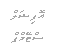 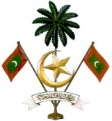 